Материально-технические условия реализации образовательной программыпо направлению подготовки (специальности) 38.03.01 Экономикапрофиль подготовки (направленность) Бухгалтерский учёт и аудитзаочная форма обучения,  2020 год набора*Специальные помещения - учебные аудитории для проведения занятий лекционного типа, занятий семинарского типа, курсового проектирования (выполнения курсовых работ), групповых и индивидуальных консультаций, текущего контроля и промежуточной аттестации, а также помещения для самостоятельной работы.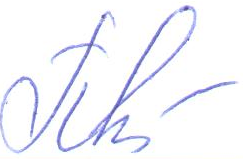 Зав. выпускающей кафедрой												/	Л.В. Пригода	/										подпись 						Ф.И.О. полностью№ п\пНаименование дисциплины (модуля), практик в соответствии с учебным планомНаименование специальных* помещений и помещений для самостоятельной работыОснащенностьспециальных помещений и помещений для самостоятельной работыПеречень лицензионного программного обеспечения. Реквизиты подтверждающего документаБ1Дисциплины (модули)Б1.Б.1Базовая частьУказывается для каждой ООПСогласовывается с помощником ректора Напсо И.М. и начальником информационно-технического отдела Винограденко П.В.1.Б1.Б.01 ИсторияУчебные аудитории для проведения занятий лекционного типа: ауд. 3,12, 3-13, 3-15, 3-17, 3-22, адрес: г. Майкоп ул. Пушкина,177Аудитория для практических занятий, групповых и индивидуальных консультаций, текущего контроля и промежуточной аттестации: ауд. 3,12, 3-13, 3-15, 3-17, 3-22, адрес: г. Майкоп ул. Пушкина,177Компьютерный класс: ауд. 3-13, адрес: г. Майкоп ул. Пушкина,177Лаборатория научно-методического проектирования: кафедра финансов и кредита каб.3-25Помещение для хранения и профилактического обслуживания оборудования: информационно-технический отдел, г. Майкоп, ул. Первомайская ,191, каб.318.Переносное мультимедийное оборудование, доска, мебель для аудиторий, компьютерный класс на 15 посадочных мест, оснащенный компьютерами Pentium с выходом в Интернет1. Операционная система «Windows», договор 0376100002715000045-0018439-01 от 19.06.2015;свободно распространяемое (бесплатное не требующее лицензирования) программное обеспечение:1. Программа для воспроизведения аудио и видео файлов «VLC media player»;2. Программа для воспроизведения аудио и видео файлов «K-lite codec»;3. Офисный пакет «WPS office»;4. Программа для работы с архивами «7zip»;5. Программа для работы с документами формата .pdf «Adobe reader»;2.Б1.Б.02 ФилософияУчебные аудитории для проведения занятий лекционного типа: ауд. 3-6, 3,12, 3-13, 3-15, 3-17, 3-19, 3-20, адрес: г. Майкоп ул. Пушкина,177Аудитория для практических занятий, групповых и индивидуальных консультаций, текущего контроля и промежуточной аттестации: ауд. 3,12, 3-13, 3-15, 3-17, 3-22, адрес: г. Майкоп ул. Пушкина,177Компьютерный класс: ауд. 3-13, адрес: г. Майкоп ул. Пушкина,177Лаборатория научно-методического проектирования: кафедра финансов и кредита каб.3-25Мультимедийные презентации:Помещение для хранения и профилактического обслуживания оборудования: информационно-технический отдел, г. Майкоп, ул. Первомайская ,191, каб.318.Помещение  для самостоятельной работы: ауд. 3-25; компьютерный класс,(3-13)  адрес: г. Майкоп ул. Пушкина,177 читальный зал: ул. Первомайская ,191, 3 этаж.Переносное мультимедийное оборудование, доска, мебель для аудиторий: компьютерный класс на 15 посадочных мест, оснащенный компьютерами Pentium с выходом в ИнтернетЧитальный зал имеет 150 посадочных мест, компьютерное оснащение с выходом в Интернет на 30 посадочных мест; оснащен специализированной мебелью (столы, стулья, шкафы, шкафы выставочные), стационарное мультимедийное оборудование, оргтехника (принтеры, сканеры, ксерокс).1. Операционная система «Windows», договор 0376100002715000045-0018439-01 от 19.06.2015;свободно распространяемое (бесплатное не требующее лицензирования) программное обеспечение:1. Программа для воспроизведения аудио и видео файлов «VLC media player»;2. Программа для воспроизведения аудио и видео файлов «K-lite codec»;3. Офисный пакет «WPS office»;4. Программа для работы с архивами «7zip»;5. Программа для работы с документами формата .pdf «Adobe reader»;3.Б1.Б.03 Иностранный языкУчебные аудитории для проведения занятий лекционного типа: ауд. 3-6, 3,12, 3-13, 3-15, 3-17, 3-19, 3-20, адрес: г. Майкоп ул. Пушкина,177Аудитория для практических занятий, групповых и индивидуальных консультаций, текущего контроля и промежуточной аттестации: ауд. 3,12, 3-13, 3-15, 3-17, 3-22, адрес: г. Майкоп ул. Пушкина,177Компьютерный класс: ауд. 3-13, адрес: г. Майкоп ул. Пушкина,177Лаборатория научно-методического проектирования: кафедра финансов и кредита каб.3-25Мультимедийные презентации:Помещение для хранения и профилактического обслуживания оборудования: информационно-технический отдел, г. Майкоп, ул. Первомайская ,191, каб.318.Помещение  для самостоятельной работы: ауд. 3-25; компьютерный класс,(3-13)  адрес: г. Майкоп ул. Пушкина,177 читальный зал: ул. Первомайская ,191, 3 этаж.Переносное мультимедийное оборудование, доска, мебель для аудиторий: компьютерный класс на 15 посадочных мест, оснащенный компьютерами Pentium с выходом в ИнтернетЧитальный зал имеет 150 посадочных мест, компьютерное оснащение с выходом в Интернет на 30 посадочных мест; оснащен специализированной мебелью (столы, стулья, шкафы, шкафы выставочные), стационарное мультимедийное оборудование, оргтехника (принтеры, сканеры, ксерокс).1. Операционная система «Windows», договор 0376100002715000045-0018439-01 от 19.06.2015;свободно распространяемое (бесплатное не требующее лицензирования) программное обеспечение:1. Программа для воспроизведения аудио и видео файлов «VLC media player»;2. Программа для воспроизведения аудио и видео файлов «K-lite codec»;3. Офисный пакет «WPS office»;4. Программа для работы с архивами «7zip»;5. Программа для работы с документами формата .pdf «Adobe reader»;4.Б1.Б.04 Безопасность жизнедеятельностиУчебные аудитории для проведения занятий лекционного типа: ауд. 3-6, 3,12, 3-13, 3-15, 3-17, 3-19, 3-20, адрес: г. Майкоп ул. Пушкина,177Аудитория для практических занятий, групповых и индивидуальных консультаций, текущего контроля и промежуточной аттестации: ауд. 3,12, 3-13, 3-15, 3-17, 3-22, адрес: г. Майкоп ул. Пушкина,177Компьютерный класс: ауд. 3-13, адрес: г. Майкоп ул. Пушкина,177Лаборатория научно-методического проектирования: кафедра финансов и кредита каб.3-25Мультимедийные презентации:Помещение для хранения и профилактического обслуживания оборудования: информационно-технический отдел, г. Майкоп, ул. Первомайская ,191, каб.318.Помещение  для самостоятельной работы: ауд. 3-25; компьютерный класс,(3-13)  адрес: г. Майкоп ул. Пушкина,177 читальный зал: ул. Первомайская ,191, 3 этаж.Переносное мультимедийное оборудование, доска, мебель для аудиторий: компьютерный класс на 15 посадочных мест, оснащенный компьютерами Pentium с выходом в ИнтернетЧитальный зал имеет 150 посадочных мест, компьютерное оснащение с выходом в Интернет на 30 посадочных мест; оснащен специализированной мебелью (столы, стулья, шкафы, шкафы выставочные), стационарное мультимедийное оборудование, оргтехника (принтеры, сканеры, ксерокс).1. Операционная система «Windows», договор 0376100002715000045-0018439-01 от 19.06.2015;свободно распространяемое (бесплатное не требующее лицензирования) программное обеспечение:1. Программа для воспроизведения аудио и видео файлов «VLC media player»;2. Программа для воспроизведения аудио и видео файлов «K-lite codec»;3. Офисный пакет «WPS office»;4. Программа для работы с архивами «7zip»;5. Программа для работы с документами формата .pdf «Adobe reader»;5.Б1.Б.05 МатематикаУчебные аудитории для проведения занятий лекционного типа: ауд. 3-6, 3,12, 3-13, 3-15, 3-17, 3-19, 3-20, адрес: г. Майкоп ул. Пушкина,177Аудитория для практических занятий, групповых и индивидуальных консультаций, текущего контроля и промежуточной аттестации: ауд. 3,12, 3-13, 3-15, 3-17, 3-22, адрес: г. Майкоп ул. Пушкина,177Компьютерный класс: ауд. 3-13, адрес: г. Майкоп ул. Пушкина,177Лаборатория научно-методического проектирования: кафедра финансов и кредита каб.3-25Мультимедийные презентации:Помещение для хранения и профилактического обслуживания оборудования: информационно-технический отдел, г. Майкоп, ул. Первомайская ,191, каб.318.Помещение  для самостоятельной работы: ауд. 3-25; компьютерный класс,(3-13)  адрес: г. Майкоп ул. Пушкина,177 читальный зал: ул. Первомайская ,191, 3 этаж.Переносное мультимедийное оборудование, доска, мебель для аудиторий: компьютерный класс на 15 посадочных мест, оснащенный компьютерами Pentium с выходом в ИнтернетЧитальный зал имеет 150 посадочных мест, компьютерное оснащение с выходом в Интернет на 30 посадочных мест; оснащен специализированной мебелью (столы, стулья, шкафы, шкафы выставочные), стационарное мультимедийное оборудование, оргтехника (принтеры, сканеры, ксерокс).1. Операционная система «Windows», договор 0376100002715000045-0018439-01 от 19.06.2015;свободно распространяемое (бесплатное не требующее лицензирования) программное обеспечение:1. Программа для воспроизведения аудио и видео файлов «VLC media player»;2. Программа для воспроизведения аудио и видео файлов «K-lite codec»;3. Офисный пакет «WPS office»;4. Программа для работы с архивами «7zip»;5. Программа для работы с документами формата .pdf «Adobe reader»;6.Б1.Б.06 ИнформатикаУчебные аудитории для проведения занятий лекционного типа: ауд. 3-6, 3,12, 3-13, 3-15, 3-17, 3-19, 3-20, адрес: г. Майкоп ул. Пушкина,177Аудитория для практических занятий, групповых и индивидуальных консультаций, текущего контроля и промежуточной аттестации: ауд. 3,12, 3-13, 3-15, 3-17, 3-22, адрес: г. Майкоп ул. Пушкина,177Компьютерный класс: ауд. 3-13, адрес: г. Майкоп ул. Пушкина,177Лаборатория научно-методического проектирования: кафедра финансов и кредита каб.3-25Мультимедийные презентации:Помещение для хранения и профилактического обслуживания оборудования: информационно-технический отдел, г. Майкоп, ул. Первомайская ,191, каб.318.Помещение  для самостоятельной работы: ауд. 3-25; компьютерный класс,(3-13)  адрес: г. Майкоп ул. Пушкина,177 читальный зал: ул. Первомайская ,191, 3 этаж.Переносное мультимедийное оборудование, доска, мебель для аудиторий: компьютерный класс на 15 посадочных мест, оснащенный компьютерами Pentium с выходом в ИнтернетЧитальный зал имеет 150 посадочных мест, компьютерное оснащение с выходом в Интернет на 30 посадочных мест; оснащен специализированной мебелью (столы, стулья, шкафы, шкафы выставочные), стационарное мультимедийное оборудование, оргтехника (принтеры, сканеры, ксерокс).1. Операционная система «Windows», договор 0376100002715000045-0018439-01 от 19.06.2015;свободно распространяемое (бесплатное не требующее лицензирования) программное обеспечение:1. Программа для воспроизведения аудио и видео файлов «VLC media player»;2. Программа для воспроизведения аудио и видео файлов «K-lite codec»;3. Офисный пакет «WPS office»;4. Программа для работы с архивами «7zip»;5. Программа для работы с документами формата .pdf «Adobe reader»;7.Б1.Б.07 Физическая культура и спортУчебные аудитории для проведения занятий лекционного типа: ауд. 3-6, 3,12, 3-13, 3-15, 3-17, 3-19, 3-20, адрес: г. Майкоп ул. Пушкина,177Аудитория для практических занятий, групповых и индивидуальных консультаций, текущего контроля и промежуточной аттестации: ауд. 3,12, 3-13, 3-15, 3-17, 3-22, адрес: г. Майкоп ул. Пушкина,177Компьютерный класс: ауд. 3-13, адрес: г. Майкоп ул. Пушкина,177Лаборатория научно-методического проектирования: кафедра финансов и кредита каб.3-25Мультимедийные презентации:Помещение для хранения и профилактического обслуживания оборудования: информационно-технический отдел, г. Майкоп, ул. Первомайская ,191, каб.318.Помещение  для самостоятельной работы: ауд. 3-25; компьютерный класс,(3-13)  адрес: г. Майкоп ул. Пушкина,177 читальный зал: ул. Первомайская ,191, 3 этаж.Переносное мультимедийное оборудование, доска, мебель для аудиторий: компьютерный класс на 15 посадочных мест, оснащенный компьютерами Pentium с выходом в ИнтернетЧитальный зал имеет 150 посадочных мест, компьютерное оснащение с выходом в Интернет на 30 посадочных мест; оснащен специализированной мебелью (столы, стулья, шкафы, шкафы выставочные), стационарное мультимедийное оборудование, оргтехника (принтеры, сканеры, ксерокс).1. Операционная система «Windows», договор 0376100002715000045-0018439-01 от 19.06.2015;свободно распространяемое (бесплатное не требующее лицензирования) программное обеспечение:1. Программа для воспроизведения аудио и видео файлов «VLC media player»;2. Программа для воспроизведения аудио и видео файлов «K-lite codec»;3. Офисный пакет «WPS office»;4. Программа для работы с архивами «7zip»;5. Программа для работы с документами формата .pdf «Adobe reader»;8.Б1.Б.08 Теория вероятностей и математическая статистикаУчебные аудитории для проведения занятий лекционного типа: ауд. 3-6, 3,12, 3-13, 3-15, 3-17, 3-19, 3-20, адрес: г. Майкоп ул. Пушкина,177Аудитория для практических занятий, групповых и индивидуальных консультаций, текущего контроля и промежуточной аттестации: ауд. 3,12, 3-13, 3-15, 3-17, 3-22, адрес: г. Майкоп ул. Пушкина,177Компьютерный класс: ауд. 3-13, адрес: г. Майкоп ул. Пушкина,177Лаборатория научно-методического проектирования: кафедра финансов и кредита каб.3-25Мультимедийные презентации:Помещение для хранения и профилактического обслуживания оборудования: информационно-технический отдел, г. Майкоп, ул. Первомайская ,191, каб.318.Помещение  для самостоятельной работы: ауд. 3-25; компьютерный класс,(3-13)  адрес: г. Майкоп ул. Пушкина,177 читальный зал: ул. Первомайская ,191, 3 этаж.Переносное мультимедийное оборудование, доска, мебель для аудиторий: компьютерный класс на 15 посадочных мест, оснащенный компьютерами Pentium с выходом в ИнтернетЧитальный зал имеет 150 посадочных мест, компьютерное оснащение с выходом в Интернет на 30 посадочных мест; оснащен специализированной мебелью (столы, стулья, шкафы, шкафы выставочные), стационарное мультимедийное оборудование, оргтехника (принтеры, сканеры, ксерокс).1. Операционная система «Windows», договор 0376100002715000045-0018439-01 от 19.06.2015;свободно распространяемое (бесплатное не требующее лицензирования) программное обеспечение:1. Программа для воспроизведения аудио и видео файлов «VLC media player»;2. Программа для воспроизведения аудио и видео файлов «K-lite codec»;3. Офисный пакет «WPS office»;4. Программа для работы с архивами «7zip»;5. Программа для работы с документами формата .pdf «Adobe reader»;9.Б1.Б.09 Методы оптимальных решенийУчебные аудитории для проведения занятий лекционного типа: ауд. 3-6, 3,12, 3-13, 3-15, 3-17, 3-19, 3-20, адрес: г. Майкоп ул. Пушкина,177Аудитория для практических занятий, групповых и индивидуальных консультаций, текущего контроля и промежуточной аттестации: ауд. 3,12, 3-13, 3-15, 3-17, 3-22, адрес: г. Майкоп ул. Пушкина,177Компьютерный класс: ауд. 3-13, адрес: г. Майкоп ул. Пушкина,177Лаборатория научно-методического проектирования: кафедра финансов и кредита каб.3-25Мультимедийные презентации:Помещение для хранения и профилактического обслуживания оборудования: информационно-технический отдел, г. Майкоп, ул. Первомайская ,191, каб.318.Помещение  для самостоятельной работы: ауд. 3-25; компьютерный класс,(3-13)  адрес: г. Майкоп ул. Пушкина,177 читальный зал: ул. Первомайская ,191, 3 этаж.Переносное мультимедийное оборудование, доска, мебель для аудиторий: компьютерный класс на 15 посадочных мест, оснащенный компьютерами Pentium с выходом в ИнтернетЧитальный зал имеет 150 посадочных мест, компьютерное оснащение с выходом в Интернет на 30 посадочных мест; оснащен специализированной мебелью (столы, стулья, шкафы, шкафы выставочные), стационарное мультимедийное оборудование, оргтехника (принтеры, сканеры, ксерокс).1. Операционная система «Windows», договор 0376100002715000045-0018439-01 от 19.06.2015;свободно распространяемое (бесплатное не требующее лицензирования) программное обеспечение:1. Программа для воспроизведения аудио и видео файлов «VLC media player»;2. Программа для воспроизведения аудио и видео файлов «K-lite codec»;3. Офисный пакет «WPS office»;4. Программа для работы с архивами «7zip»;5. Программа для работы с документами формата .pdf «Adobe reader»;10.Б1.Б.10 Международные валютно-кредитные отношенияУчебные аудитории для проведения занятий лекционного типа: ауд. 3-6, 3,12, 3-13, 3-15, 3-17, 3-19, 3-20, адрес: г. Майкоп ул. Пушкина,177Аудитория для практических занятий, групповых и индивидуальных консультаций, текущего контроля и промежуточной аттестации: ауд. 3,12, 3-13, 3-15, 3-17, 3-22, адрес: г. Майкоп ул. Пушкина,177Компьютерный класс: ауд. 3-13, адрес: г. Майкоп ул. Пушкина,177Лаборатория научно-методического проектирования: кафедра финансов и кредита каб.3-25Мультимедийные презентации:Помещение для хранения и профилактического обслуживания оборудования: информационно-технический отдел, г. Майкоп, ул. Первомайская ,191, каб.318.Помещение  для самостоятельной работы: ауд. 3-25; компьютерный класс,(3-13)  адрес: г. Майкоп ул. Пушкина,177 читальный зал: ул. Первомайская ,191, 3 этаж.Переносное мультимедийное оборудование, доска, мебель для аудиторий: компьютерный класс на 15 посадочных мест, оснащенный компьютерами Pentium с выходом в ИнтернетЧитальный зал имеет 150 посадочных мест, компьютерное оснащение с выходом в Интернет на 30 посадочных мест; оснащен специализированной мебелью (столы, стулья, шкафы, шкафы выставочные), стационарное мультимедийное оборудование, оргтехника (принтеры, сканеры, ксерокс).1. Операционная система «Windows», договор 0376100002715000045-0018439-01 от 19.06.2015;свободно распространяемое (бесплатное не требующее лицензирования) программное обеспечение:1. Программа для воспроизведения аудио и видео файлов «VLC media player»;2. Программа для воспроизведения аудио и видео файлов «K-lite codec»;3. Офисный пакет «WPS office»;4. Программа для работы с архивами «7zip»;5. Программа для работы с документами формата .pdf «Adobe reader»;11.Б1.Б.11 Институциональная экономикаУчебные аудитории для проведения занятий лекционного типа: ауд. 3-6, 3,12, 3-13, 3-15, 3-17, 3-19, 3-20, адрес: г. Майкоп ул. Пушкина,177Аудитория для практических занятий, групповых и индивидуальных консультаций, текущего контроля и промежуточной аттестации: ауд. 3,12, 3-13, 3-15, 3-17, 3-22, адрес: г. Майкоп ул. Пушкина,177Компьютерный класс: ауд. 3-13, адрес: г. Майкоп ул. Пушкина,177Лаборатория научно-методического проектирования: кафедра финансов и кредита каб.3-25Мультимедийные презентации:Помещение для хранения и профилактического обслуживания оборудования: информационно-технический отдел, г. Майкоп, ул. Первомайская ,191, каб.318.Помещение  для самостоятельной работы: ауд. 3-25; компьютерный класс,(3-13)  адрес: г. Майкоп ул. Пушкина,177 читальный зал: ул. Первомайская ,191, 3 этаж.Переносное мультимедийное оборудование, доска, мебель для аудиторий: компьютерный класс на 15 посадочных мест, оснащенный компьютерами Pentium с выходом в ИнтернетЧитальный зал имеет 150 посадочных мест, компьютерное оснащение с выходом в Интернет на 30 посадочных мест; оснащен специализированной мебелью (столы, стулья, шкафы, шкафы выставочные), стационарное мультимедийное оборудование, оргтехника (принтеры, сканеры, ксерокс).1. Операционная система «Windows», договор 0376100002715000045-0018439-01 от 19.06.2015;свободно распространяемое (бесплатное не требующее лицензирования) программное обеспечение:1. Программа для воспроизведения аудио и видео файлов «VLC media player»;2. Программа для воспроизведения аудио и видео файлов «K-lite codec»;3. Офисный пакет «WPS office»;4. Программа для работы с архивами «7zip»;5. Программа для работы с документами формата .pdf «Adobe reader»;12.Б1.Б.12 Бухгалтерский учет и анализУчебные аудитории для проведения занятий лекционного типа: ауд. 3-6, 3,12, 3-13, 3-15, 3-17, 3-19, 3-20, адрес: г. Майкоп ул. Пушкина,177Аудитория для практических занятий, групповых и индивидуальных консультаций, текущего контроля и промежуточной аттестации: ауд. 3,12, 3-13, 3-15, 3-17, 3-22, адрес: г. Майкоп ул. Пушкина,177Компьютерный класс: ауд. 3-13, адрес: г. Майкоп ул. Пушкина,177Лаборатория научно-методического проектирования: кафедра финансов и кредита каб.3-25Мультимедийные презентации:Помещение для хранения и профилактического обслуживания оборудования: информационно-технический отдел, г. Майкоп, ул. Первомайская ,191, каб.318.Помещение  для самостоятельной работы: ауд. 3-25; компьютерный класс,(3-13)  адрес: г. Майкоп ул. Пушкина,177 читальный зал: ул. Первомайская ,191, 3 этаж.Переносное мультимедийное оборудование, доска, мебель для аудиторий: компьютерный класс на 15 посадочных мест, оснащенный компьютерами Pentium с выходом в ИнтернетЧитальный зал имеет 150 посадочных мест, компьютерное оснащение с выходом в Интернет на 30 посадочных мест; оснащен специализированной мебелью (столы, стулья, шкафы, шкафы выставочные), стационарное мультимедийное оборудование, оргтехника (принтеры, сканеры, ксерокс).1. Операционная система «Windows», договор 0376100002715000045-0018439-01 от 19.06.2015;свободно распространяемое (бесплатное не требующее лицензирования) программное обеспечение:1. Программа для воспроизведения аудио и видео файлов «VLC media player»;2. Программа для воспроизведения аудио и видео файлов «K-lite codec»;3. Офисный пакет «WPS office»;4. Программа для работы с архивами «7zip»;5. Программа для работы с документами формата .pdf «Adobe reader»;13.Б1.Б.13 Деньги, кредит, банкиУчебные аудитории для проведения занятий лекционного типа: ауд. 3-6, 3,12, 3-13, 3-15, 3-17, 3-19, 3-20, адрес: г. Майкоп ул. Пушкина,177Аудитория для практических занятий, групповых и индивидуальных консультаций, текущего контроля и промежуточной аттестации: ауд. 3,12, 3-13, 3-15, 3-17, 3-22, адрес: г. Майкоп ул. Пушкина,177Компьютерный класс: ауд. 3-13, адрес: г. Майкоп ул. Пушкина,177Лаборатория научно-методического проектирования: кафедра финансов и кредита каб.3-25Мультимедийные презентации:Помещение для хранения и профилактического обслуживания оборудования: информационно-технический отдел, г. Майкоп, ул. Первомайская ,191, каб.318.Помещение  для самостоятельной работы: ауд. 3-25; компьютерный класс,(3-13)  адрес: г. Майкоп ул. Пушкина,177 читальный зал: ул. Первомайская ,191, 3 этаж.Переносное мультимедийное оборудование, доска, мебель для аудиторий: компьютерный класс на 15 посадочных мест, оснащенный компьютерами Pentium с выходом в ИнтернетЧитальный зал имеет 150 посадочных мест, компьютерное оснащение с выходом в Интернет на 30 посадочных мест; оснащен специализированной мебелью (столы, стулья, шкафы, шкафы выставочные), стационарное мультимедийное оборудование, оргтехника (принтеры, сканеры, ксерокс).1. Операционная система «Windows», договор 0376100002715000045-0018439-01 от 19.06.2015;свободно распространяемое (бесплатное не требующее лицензирования) программное обеспечение:1. Программа для воспроизведения аудио и видео файлов «VLC media player»;2. Программа для воспроизведения аудио и видео файлов «K-lite codec»;3. Офисный пакет «WPS office»;4. Программа для работы с архивами «7zip»;5. Программа для работы с документами формата .pdf «Adobe reader»;14.Б1.Б.14 СтатистикаУчебные аудитории для проведения занятий лекционного типа: ауд. 3-6, 3,12, 3-13, 3-15, 3-17, 3-19, 3-20, адрес: г. Майкоп ул. Пушкина,177Аудитория для практических занятий, групповых и индивидуальных консультаций, текущего контроля и промежуточной аттестации: ауд. 3,12, 3-13, 3-15, 3-17, 3-22, адрес: г. Майкоп ул. Пушкина,177Компьютерный класс: ауд. 3-13, адрес: г. Майкоп ул. Пушкина,177Лаборатория научно-методического проектирования: кафедра финансов и кредита каб.3-25Мультимедийные презентации:Помещение для хранения и профилактического обслуживания оборудования: информационно-технический отдел, г. Майкоп, ул. Первомайская ,191, каб.318.Помещение  для самостоятельной работы: ауд. 3-25; компьютерный класс,(3-13)  адрес: г. Майкоп ул. Пушкина,177 читальный зал: ул. Первомайская ,191, 3 этаж.Переносное мультимедийное оборудование, доска, мебель для аудиторий: компьютерный класс на 15 посадочных мест, оснащенный компьютерами Pentium с выходом в ИнтернетЧитальный зал имеет 150 посадочных мест, компьютерное оснащение с выходом в Интернет на 30 посадочных мест; оснащен специализированной мебелью (столы, стулья, шкафы, шкафы выставочные), стационарное мультимедийное оборудование, оргтехника (принтеры, сканеры, ксерокс).1. Операционная система «Windows», договор 0376100002715000045-0018439-01 от 19.06.2015;свободно распространяемое (бесплатное не требующее лицензирования) программное обеспечение:1. Программа для воспроизведения аудио и видео файлов «VLC media player»;2. Программа для воспроизведения аудио и видео файлов «K-lite codec»;3. Офисный пакет «WPS office»;4. Программа для работы с архивами «7zip»;5. Программа для работы с документами формата .pdf «Adobe reader»;15.Б1.Б.15 Теория отраслевых рынковУчебные аудитории для проведения занятий лекционного типа: ауд. 3-6, 3,12, 3-13, 3-15, 3-17, 3-19, 3-20, адрес: г. Майкоп ул. Пушкина,177Аудитория для практических занятий, групповых и индивидуальных консультаций, текущего контроля и промежуточной аттестации: ауд. 3,12, 3-13, 3-15, 3-17, 3-22, адрес: г. Майкоп ул. Пушкина,177Компьютерный класс: ауд. 3-13, адрес: г. Майкоп ул. Пушкина,177Лаборатория научно-методического проектирования: кафедра финансов и кредита каб.3-25Мультимедийные презентации:Помещение для хранения и профилактического обслуживания оборудования: информационно-технический отдел, г. Майкоп, ул. Первомайская ,191, каб.318.Помещение  для самостоятельной работы: ауд. 3-25; компьютерный класс,(3-13)  адрес: г. Майкоп ул. Пушкина,177 читальный зал: ул. Первомайская ,191, 3 этаж.Переносное мультимедийное оборудование, доска, мебель для аудиторий: компьютерный класс на 15 посадочных мест, оснащенный компьютерами Pentium с выходом в ИнтернетЧитальный зал имеет 150 посадочных мест, компьютерное оснащение с выходом в Интернет на 30 посадочных мест; оснащен специализированной мебелью (столы, стулья, шкафы, шкафы выставочные), стационарное мультимедийное оборудование, оргтехника (принтеры, сканеры, ксерокс).1. Операционная система «Windows», договор 0376100002715000045-0018439-01 от 19.06.2015;свободно распространяемое (бесплатное не требующее лицензирования) программное обеспечение:1. Программа для воспроизведения аудио и видео файлов «VLC media player»;2. Программа для воспроизведения аудио и видео файлов «K-lite codec»;3. Офисный пакет «WPS office»;4. Программа для работы с архивами «7zip»;5. Программа для работы с документами формата .pdf «Adobe reader»;16.Б1.Б.16 ЭконометрикаУчебные аудитории для проведения занятий лекционного типа: ауд. 3-6, 3,12, 3-13, 3-15, 3-17, 3-19, 3-20, адрес: г. Майкоп ул. Пушкина,177Аудитория для практических занятий, групповых и индивидуальных консультаций, текущего контроля и промежуточной аттестации: ауд. 3,12, 3-13, 3-15, 3-17, 3-22, адрес: г. Майкоп ул. Пушкина,177Компьютерный класс: ауд. 3-13, адрес: г. Майкоп ул. Пушкина,177Лаборатория научно-методического проектирования: кафедра финансов и кредита каб.3-25Мультимедийные презентации:Помещение для хранения и профилактического обслуживания оборудования: информационно-технический отдел, г. Майкоп, ул. Первомайская ,191, каб.318.Помещение  для самостоятельной работы: ауд. 3-25; компьютерный класс,(3-13)  адрес: г. Майкоп ул. Пушкина,177 читальный зал: ул. Первомайская ,191, 3 этаж.Переносное мультимедийное оборудование, доска, мебель для аудиторий: компьютерный класс на 15 посадочных мест, оснащенный компьютерами Pentium с выходом в ИнтернетЧитальный зал имеет 150 посадочных мест, компьютерное оснащение с выходом в Интернет на 30 посадочных мест; оснащен специализированной мебелью (столы, стулья, шкафы, шкафы выставочные), стационарное мультимедийное оборудование, оргтехника (принтеры, сканеры, ксерокс).1. Операционная система «Windows», договор 0376100002715000045-0018439-01 от 19.06.2015;свободно распространяемое (бесплатное не требующее лицензирования) программное обеспечение:1. Программа для воспроизведения аудио и видео файлов «VLC media player»;2. Программа для воспроизведения аудио и видео файлов «K-lite codec»;3. Офисный пакет «WPS office»;4. Программа для работы с архивами «7zip»;5. Программа для работы с документами формата .pdf «Adobe reader»;17.Б1.Б.17 МаркетингУчебные аудитории для проведения занятий лекционного типа: ауд. 3-6, 3,12, 3-13, 3-15, 3-17, 3-19, 3-20, адрес: г. Майкоп ул. Пушкина,177Аудитория для практических занятий, групповых и индивидуальных консультаций, текущего контроля и промежуточной аттестации: ауд. 3,12, 3-13, 3-15, 3-17, 3-22, адрес: г. Майкоп ул. Пушкина,177Компьютерный класс: ауд. 3-13, адрес: г. Майкоп ул. Пушкина,177Лаборатория научно-методического проектирования: кафедра финансов и кредита каб.3-25Мультимедийные презентации:Помещение для хранения и профилактического обслуживания оборудования: информационно-технический отдел, г. Майкоп, ул. Первомайская ,191, каб.318.Помещение  для самостоятельной работы: ауд. 3-25; компьютерный класс,(3-13)  адрес: г. Майкоп ул. Пушкина,177 читальный зал: ул. Первомайская ,191, 3 этаж.Переносное мультимедийное оборудование, доска, мебель для аудиторий: компьютерный класс на 15 посадочных мест, оснащенный компьютерами Pentium с выходом в ИнтернетЧитальный зал имеет 150 посадочных мест, компьютерное оснащение с выходом в Интернет на 30 посадочных мест; оснащен специализированной мебелью (столы, стулья, шкафы, шкафы выставочные), стационарное мультимедийное оборудование, оргтехника (принтеры, сканеры, ксерокс).1. Операционная система «Windows», договор 0376100002715000045-0018439-01 от 19.06.2015;свободно распространяемое (бесплатное не требующее лицензирования) программное обеспечение:1. Программа для воспроизведения аудио и видео файлов «VLC media player»;2. Программа для воспроизведения аудио и видео файлов «K-lite codec»;3. Офисный пакет «WPS office»;4. Программа для работы с архивами «7zip»;5. Программа для работы с документами формата .pdf «Adobe reader»;18.Б1.Б.18 Экономическая теорияУчебные аудитории для проведения занятий лекционного типа: ауд. 3-6, 3,12, 3-13, 3-15, 3-17, 3-19, 3-20, адрес: г. Майкоп ул. Пушкина,177Аудитория для практических занятий, групповых и индивидуальных консультаций, текущего контроля и промежуточной аттестации: ауд. 3,12, 3-13, 3-15, 3-17, 3-22, адрес: г. Майкоп ул. Пушкина,177Компьютерный класс: ауд. 3-13, адрес: г. Майкоп ул. Пушкина,177Лаборатория научно-методического проектирования: кафедра финансов и кредита каб.3-25Мультимедийные презентации:Помещение для хранения и профилактического обслуживания оборудования: информационно-технический отдел, г. Майкоп, ул. Первомайская ,191, каб.318.Помещение  для самостоятельной работы: ауд. 3-25; компьютерный класс,(3-13)  адрес: г. Майкоп ул. Пушкина,177 читальный зал: ул. Первомайская ,191, 3 этаж.Переносное мультимедийное оборудование, доска, мебель для аудиторий: компьютерный класс на 15 посадочных мест, оснащенный компьютерами Pentium с выходом в ИнтернетЧитальный зал имеет 150 посадочных мест, компьютерное оснащение с выходом в Интернет на 30 посадочных мест; оснащен специализированной мебелью (столы, стулья, шкафы, шкафы выставочные), стационарное мультимедийное оборудование, оргтехника (принтеры, сканеры, ксерокс).1. Операционная система «Windows», договор 0376100002715000045-0018439-01 от 19.06.2015;свободно распространяемое (бесплатное не требующее лицензирования) программное обеспечение:1. Программа для воспроизведения аудио и видео файлов «VLC media player»;2. Программа для воспроизведения аудио и видео файлов «K-lite codec»;3. Офисный пакет «WPS office»;4. Программа для работы с архивами «7zip»;5. Программа для работы с документами формата .pdf «Adobe reader»;19.Б1.Б.19 Бизнес-планированиеУчебные аудитории для проведения занятий лекционного типа: ауд. 3-6, 3,12, 3-13, 3-15, 3-17, 3-19, 3-20, адрес: г. Майкоп ул. Пушкина,177Аудитория для практических занятий, групповых и индивидуальных консультаций, текущего контроля и промежуточной аттестации: ауд. 3,12, 3-13, 3-15, 3-17, 3-22, адрес: г. Майкоп ул. Пушкина,177Компьютерный класс: ауд. 3-13, адрес: г. Майкоп ул. Пушкина,177Лаборатория научно-методического проектирования: кафедра финансов и кредита каб.3-25Мультимедийные презентации:Помещение для хранения и профилактического обслуживания оборудования: информационно-технический отдел, г. Майкоп, ул. Первомайская ,191, каб.318.Помещение  для самостоятельной работы: ауд. 3-25; компьютерный класс,(3-13)  адрес: г. Майкоп ул. Пушкина,177 читальный зал: ул. Первомайская ,191, 3 этаж.Переносное мультимедийное оборудование, доска, мебель для аудиторий: компьютерный класс на 15 посадочных мест, оснащенный компьютерами Pentium с выходом в ИнтернетЧитальный зал имеет 150 посадочных мест, компьютерное оснащение с выходом в Интернет на 30 посадочных мест; оснащен специализированной мебелью (столы, стулья, шкафы, шкафы выставочные), стационарное мультимедийное оборудование, оргтехника (принтеры, сканеры, ксерокс).1. Операционная система «Windows», договор 0376100002715000045-0018439-01 от 19.06.2015;свободно распространяемое (бесплатное не требующее лицензирования) программное обеспечение:1. Программа для воспроизведения аудио и видео файлов «VLC media player»;2. Программа для воспроизведения аудио и видео файлов «K-lite codec»;3. Офисный пакет «WPS office»;4. Программа для работы с архивами «7zip»;5. Программа для работы с документами формата .pdf «Adobe reader»;20.Б1.Б.20 ПсихологияУчебные аудитории для проведения занятий лекционного типа: ауд. 3-6, 3,12, 3-13, 3-15, 3-17, 3-19, 3-20, адрес: г. Майкоп ул. Пушкина,177Аудитория для практических занятий, групповых и индивидуальных консультаций, текущего контроля и промежуточной аттестации: ауд. 3,12, 3-13, 3-15, 3-17, 3-22, адрес: г. Майкоп ул. Пушкина,177Компьютерный класс: ауд. 3-13, адрес: г. Майкоп ул. Пушкина,177Лаборатория научно-методического проектирования: кафедра финансов и кредита каб.3-25Мультимедийные презентации:Помещение для хранения и профилактического обслуживания оборудования: информационно-технический отдел, г. Майкоп, ул. Первомайская ,191, каб.318.Помещение  для самостоятельной работы: ауд. 3-25; компьютерный класс,(3-13)  адрес: г. Майкоп ул. Пушкина,177 читальный зал: ул. Первомайская ,191, 3 этаж.Переносное мультимедийное оборудование, доска, мебель для аудиторий: компьютерный класс на 15 посадочных мест, оснащенный компьютерами Pentium с выходом в ИнтернетЧитальный зал имеет 150 посадочных мест, компьютерное оснащение с выходом в Интернет на 30 посадочных мест; оснащен специализированной мебелью (столы, стулья, шкафы, шкафы выставочные), стационарное мультимедийное оборудование, оргтехника (принтеры, сканеры, ксерокс).1. Операционная система «Windows», договор 0376100002715000045-0018439-01 от 19.06.2015;свободно распространяемое (бесплатное не требующее лицензирования) программное обеспечение:1. Программа для воспроизведения аудио и видео файлов «VLC media player»;2. Программа для воспроизведения аудио и видео файлов «K-lite codec»;3. Офисный пакет «WPS office»;4. Программа для работы с архивами «7zip»;5. Программа для работы с документами формата .pdf «Adobe reader»;21.Б1.Б.21 ПравоведениеУчебные аудитории для проведения занятий лекционного типа: ауд. 3-6, 3,12, 3-13, 3-15, 3-17, 3-19, 3-20, адрес: г. Майкоп ул. Пушкина,177Аудитория для практических занятий, групповых и индивидуальных консультаций, текущего контроля и промежуточной аттестации: ауд. 3,12, 3-13, 3-15, 3-17, 3-22, адрес: г. Майкоп ул. Пушкина,177Компьютерный класс: ауд. 3-13, адрес: г. Майкоп ул. Пушкина,177Лаборатория научно-методического проектирования: кафедра финансов и кредита каб.3-25Мультимедийные презентации:Помещение для хранения и профилактического обслуживания оборудования: информационно-технический отдел, г. Майкоп, ул. Первомайская ,191, каб.318.Помещение  для самостоятельной работы: ауд. 3-25; компьютерный класс,(3-13)  адрес: г. Майкоп ул. Пушкина,177 читальный зал: ул. Первомайская ,191, 3 этаж.Переносное мультимедийное оборудование, доска, мебель для аудиторий: компьютерный класс на 15 посадочных мест, оснащенный компьютерами Pentium с выходом в ИнтернетЧитальный зал имеет 150 посадочных мест, компьютерное оснащение с выходом в Интернет на 30 посадочных мест; оснащен специализированной мебелью (столы, стулья, шкафы, шкафы выставочные), стационарное мультимедийное оборудование, оргтехника (принтеры, сканеры, ксерокс).1. Операционная система «Windows», договор 0376100002715000045-0018439-01 от 19.06.2015;свободно распространяемое (бесплатное не требующее лицензирования) программное обеспечение:1. Программа для воспроизведения аудио и видео файлов «VLC media player»;2. Программа для воспроизведения аудио и видео файлов «K-lite codec»;3. Офисный пакет «WPS office»;4. Программа для работы с архивами «7zip»;5. Программа для работы с документами формата .pdf «Adobe reader»;22.Б1.Б.22 Русский язык и культура речиУчебные аудитории для проведения занятий лекционного типа: ауд. 3-6, 3,12, 3-13, 3-15, 3-17, 3-19, 3-20, адрес: г. Майкоп ул. Пушкина,177Аудитория для практических занятий, групповых и индивидуальных консультаций, текущего контроля и промежуточной аттестации: ауд. 3,12, 3-13, 3-15, 3-17, 3-22, адрес: г. Майкоп ул. Пушкина,177Компьютерный класс: ауд. 3-13, адрес: г. Майкоп ул. Пушкина,177Лаборатория научно-методического проектирования: кафедра финансов и кредита каб.3-25Мультимедийные презентации:Помещение для хранения и профилактического обслуживания оборудования: информационно-технический отдел, г. Майкоп, ул. Первомайская ,191, каб.318.Помещение  для самостоятельной работы: ауд. 3-25; компьютерный класс,(3-13)  адрес: г. Майкоп ул. Пушкина,177 читальный зал: ул. Первомайская ,191, 3 этаж.Переносное мультимедийное оборудование, доска, мебель для аудиторий: компьютерный класс на 15 посадочных мест, оснащенный компьютерами Pentium с выходом в ИнтернетЧитальный зал имеет 150 посадочных мест, компьютерное оснащение с выходом в Интернет на 30 посадочных мест; оснащен специализированной мебелью (столы, стулья, шкафы, шкафы выставочные), стационарное мультимедийное оборудование, оргтехника (принтеры, сканеры, ксерокс).1. Операционная система «Windows», договор 0376100002715000045-0018439-01 от 19.06.2015;свободно распространяемое (бесплатное не требующее лицензирования) программное обеспечение:1. Программа для воспроизведения аудио и видео файлов «VLC media player»;2. Программа для воспроизведения аудио и видео файлов «K-lite codec»;3. Офисный пакет «WPS office»;4. Программа для работы с архивами «7zip»;5. Программа для работы с документами формата .pdf «Adobe reader»;23.Б1.Б.23 Адыгейский языкУчебные аудитории для проведения занятий лекционного типа: ауд. 3-6, 3,12, 3-13, 3-15, 3-17, 3-19, 3-20, адрес: г. Майкоп ул. Пушкина,177Аудитория для практических занятий, групповых и индивидуальных консультаций, текущего контроля и промежуточной аттестации: ауд. 3,12, 3-13, 3-15, 3-17, 3-22, адрес: г. Майкоп ул. Пушкина,177Компьютерный класс: ауд. 3-13, адрес: г. Майкоп ул. Пушкина,177Лаборатория научно-методического проектирования: кафедра финансов и кредита каб.3-25Мультимедийные презентации:Помещение для хранения и профилактического обслуживания оборудования: информационно-технический отдел, г. Майкоп, ул. Первомайская ,191, каб.318.Помещение  для самостоятельной работы: ауд. 3-25; компьютерный класс,(3-13)  адрес: г. Майкоп ул. Пушкина,177 читальный зал: ул. Первомайская ,191, 3 этаж.Переносное мультимедийное оборудование, доска, мебель для аудиторий: компьютерный класс на 15 посадочных мест, оснащенный компьютерами Pentium с выходом в ИнтернетЧитальный зал имеет 150 посадочных мест, компьютерное оснащение с выходом в Интернет на 30 посадочных мест; оснащен специализированной мебелью (столы, стулья, шкафы, шкафы выставочные), стационарное мультимедийное оборудование, оргтехника (принтеры, сканеры, ксерокс).1. Операционная система «Windows», договор 0376100002715000045-0018439-01 от 19.06.2015;свободно распространяемое (бесплатное не требующее лицензирования) программное обеспечение:1. Программа для воспроизведения аудио и видео файлов «VLC media player»;2. Программа для воспроизведения аудио и видео файлов «K-lite codec»;3. Офисный пакет «WPS office»;4. Программа для работы с архивами «7zip»;5. Программа для работы с документами формата .pdf «Adobe reader»;24.Б1.Б.24 КонфликтологияУчебные аудитории для проведения занятий лекционного типа: ауд. 3-6, 3,12, 3-13, 3-15, 3-17, 3-19, 3-20, адрес: г. Майкоп ул. Пушкина,177Аудитория для практических занятий, групповых и индивидуальных консультаций, текущего контроля и промежуточной аттестации: ауд. 3,12, 3-13, 3-15, 3-17, 3-22, адрес: г. Майкоп ул. Пушкина,177Компьютерный класс: ауд. 3-13, адрес: г. Майкоп ул. Пушкина,177Лаборатория научно-методического проектирования: кафедра финансов и кредита каб.3-25Мультимедийные презентации:Помещение для хранения и профилактического обслуживания оборудования: информационно-технический отдел, г. Майкоп, ул. Первомайская ,191, каб.318.Помещение  для самостоятельной работы: ауд. 3-25; компьютерный класс,(3-13)  адрес: г. Майкоп ул. Пушкина,177 читальный зал: ул. Первомайская ,191, 3 этаж.Переносное мультимедийное оборудование, доска, мебель для аудиторий: компьютерный класс на 15 посадочных мест, оснащенный компьютерами Pentium с выходом в ИнтернетЧитальный зал имеет 150 посадочных мест, компьютерное оснащение с выходом в Интернет на 30 посадочных мест; оснащен специализированной мебелью (столы, стулья, шкафы, шкафы выставочные), стационарное мультимедийное оборудование, оргтехника (принтеры, сканеры, ксерокс).1. Операционная система «Windows», договор 0376100002715000045-0018439-01 от 19.06.2015;свободно распространяемое (бесплатное не требующее лицензирования) программное обеспечение:1. Программа для воспроизведения аудио и видео файлов «VLC media player»;2. Программа для воспроизведения аудио и видео файлов «K-lite codec»;3. Офисный пакет «WPS office»;4. Программа для работы с архивами «7zip»;5. Программа для работы с документами формата .pdf «Adobe reader»;25.Б1.Б.25 ПолитологияУчебные аудитории для проведения занятий лекционного типа: ауд. 3-6, 3,12, 3-13, 3-15, 3-17, 3-19, 3-20, адрес: г. Майкоп ул. Пушкина,177Аудитория для практических занятий, групповых и индивидуальных консультаций, текущего контроля и промежуточной аттестации: ауд. 3,12, 3-13, 3-15, 3-17, 3-22, адрес: г. Майкоп ул. Пушкина,177Компьютерный класс: ауд. 3-13, адрес: г. Майкоп ул. Пушкина,177Лаборатория научно-методического проектирования: кафедра финансов и кредита каб.3-25Мультимедийные презентации:Помещение для хранения и профилактического обслуживания оборудования: информационно-технический отдел, г. Майкоп, ул. Первомайская ,191, каб.318.Помещение  для самостоятельной работы: ауд. 3-25; компьютерный класс,(3-13)  адрес: г. Майкоп ул. Пушкина,177 читальный зал: ул. Первомайская ,191, 3 этаж.Переносное мультимедийное оборудование, доска, мебель для аудиторий: компьютерный класс на 15 посадочных мест, оснащенный компьютерами Pentium с выходом в ИнтернетЧитальный зал имеет 150 посадочных мест, компьютерное оснащение с выходом в Интернет на 30 посадочных мест; оснащен специализированной мебелью (столы, стулья, шкафы, шкафы выставочные), стационарное мультимедийное оборудование, оргтехника (принтеры, сканеры, ксерокс).1. Операционная система «Windows», договор 0376100002715000045-0018439-01 от 19.06.2015;свободно распространяемое (бесплатное не требующее лицензирования) программное обеспечение:1. Программа для воспроизведения аудио и видео файлов «VLC media player»;2. Программа для воспроизведения аудио и видео файлов «K-lite codec»;3. Офисный пакет «WPS office»;4. Программа для работы с архивами «7zip»;5. Программа для работы с документами формата .pdf «Adobe reader»;26.Б1.Б.26 История и культура адыговУчебные аудитории для проведения занятий лекционного типа: ауд. 3-6, 3,12, 3-13, 3-15, 3-17, 3-19, 3-20, адрес: г. Майкоп ул. Пушкина,177Аудитория для практических занятий, групповых и индивидуальных консультаций, текущего контроля и промежуточной аттестации: ауд. 3,12, 3-13, 3-15, 3-17, 3-22, адрес: г. Майкоп ул. Пушкина,177Компьютерный класс: ауд. 3-13, адрес: г. Майкоп ул. Пушкина,177Лаборатория научно-методического проектирования: кафедра финансов и кредита каб.3-25Мультимедийные презентации:Помещение для хранения и профилактического обслуживания оборудования: информационно-технический отдел, г. Майкоп, ул. Первомайская ,191, каб.318.Помещение  для самостоятельной работы: ауд. 3-25; компьютерный класс,(3-13)  адрес: г. Майкоп ул. Пушкина,177 читальный зал: ул. Первомайская ,191, 3 этаж.Переносное мультимедийное оборудование, доска, мебель для аудиторий: компьютерный класс на 15 посадочных мест, оснащенный компьютерами Pentium с выходом в ИнтернетЧитальный зал имеет 150 посадочных мест, компьютерное оснащение с выходом в Интернет на 30 посадочных мест; оснащен специализированной мебелью (столы, стулья, шкафы, шкафы выставочные), стационарное мультимедийное оборудование, оргтехника (принтеры, сканеры, ксерокс).1. Операционная система «Windows», договор 0376100002715000045-0018439-01 от 19.06.2015;свободно распространяемое (бесплатное не требующее лицензирования) программное обеспечение:1. Программа для воспроизведения аудио и видео файлов «VLC media player»;2. Программа для воспроизведения аудио и видео файлов «K-lite codec»;3. Офисный пакет «WPS office»;4. Программа для работы с архивами «7zip»;5. Программа для работы с документами формата .pdf «Adobe reader»;27.Б1.Б.27 Концепции современного естествознанияУчебные аудитории для проведения занятий лекционного типа: ауд. 3-6, 3,12, 3-13, 3-15, 3-17, 3-19, 3-20, адрес: г. Майкоп ул. Пушкина,177Аудитория для практических занятий, групповых и индивидуальных консультаций, текущего контроля и промежуточной аттестации: ауд. 3,12, 3-13, 3-15, 3-17, 3-22, адрес: г. Майкоп ул. Пушкина,177Компьютерный класс: ауд. 3-13, адрес: г. Майкоп ул. Пушкина,177Лаборатория научно-методического проектирования: кафедра финансов и кредита каб.3-25Мультимедийные презентации:Помещение для хранения и профилактического обслуживания оборудования: информационно-технический отдел, г. Майкоп, ул. Первомайская ,191, каб.318.Помещение  для самостоятельной работы: ауд. 3-25; компьютерный класс,(3-13)  адрес: г. Майкоп ул. Пушкина,177 читальный зал: ул. Первомайская ,191, 3 этаж.Переносное мультимедийное оборудование, доска, мебель для аудиторий: компьютерный класс на 15 посадочных мест, оснащенный компьютерами Pentium с выходом в ИнтернетЧитальный зал имеет 150 посадочных мест, компьютерное оснащение с выходом в Интернет на 30 посадочных мест; оснащен специализированной мебелью (столы, стулья, шкафы, шкафы выставочные), стационарное мультимедийное оборудование, оргтехника (принтеры, сканеры, ксерокс).1. Операционная система «Windows», договор 0376100002715000045-0018439-01 от 19.06.2015;свободно распространяемое (бесплатное не требующее лицензирования) программное обеспечение:1. Программа для воспроизведения аудио и видео файлов «VLC media player»;2. Программа для воспроизведения аудио и видео файлов «K-lite codec»;3. Офисный пакет «WPS office»;4. Программа для работы с архивами «7zip»;5. Программа для работы с документами формата .pdf «Adobe reader»;28.Б1.В.01 ЭкономикаУчебные аудитории для проведения занятий лекционного типа: ауд. 3-6, 3,12, 3-13, 3-15, 3-17, 3-19, 3-20, адрес: г. Майкоп ул. Пушкина,177Аудитория для практических занятий, групповых и индивидуальных консультаций, текущего контроля и промежуточной аттестации: ауд. 3,12, 3-13, 3-15, 3-17, 3-22, адрес: г. Майкоп ул. Пушкина,177Компьютерный класс: ауд. 3-13, адрес: г. Майкоп ул. Пушкина,177Лаборатория научно-методического проектирования: кафедра финансов и кредита каб.3-25Мультимедийные презентации:Помещение для хранения и профилактического обслуживания оборудования: информационно-технический отдел, г. Майкоп, ул. Первомайская ,191, каб.318.Помещение  для самостоятельной работы: ауд. 3-25; компьютерный класс,(3-13)  адрес: г. Майкоп ул. Пушкина,177 читальный зал: ул. Первомайская ,191, 3 этаж.Переносное мультимедийное оборудование, доска, мебель для аудиторий: компьютерный класс на 15 посадочных мест, оснащенный компьютерами Pentium с выходом в ИнтернетЧитальный зал имеет 150 посадочных мест, компьютерное оснащение с выходом в Интернет на 30 посадочных мест; оснащен специализированной мебелью (столы, стулья, шкафы, шкафы выставочные), стационарное мультимедийное оборудование, оргтехника (принтеры, сканеры, ксерокс).1. Операционная система «Windows», договор 0376100002715000045-0018439-01 от 19.06.2015;свободно распространяемое (бесплатное не требующее лицензирования) программное обеспечение:1. Программа для воспроизведения аудио и видео файлов «VLC media player»;2. Программа для воспроизведения аудио и видео файлов «K-lite codec»;3. Офисный пакет «WPS office»;4. Программа для работы с архивами «7zip»;5. Программа для работы с документами формата .pdf «Adobe reader»;29.Б1.В.02 Рынок ценных бумагУчебные аудитории для проведения занятий лекционного типа: ауд. 3-6, 3,12, 3-13, 3-15, 3-17, 3-19, 3-20, адрес: г. Майкоп ул. Пушкина,177Аудитория для практических занятий, групповых и индивидуальных консультаций, текущего контроля и промежуточной аттестации: ауд. 3,12, 3-13, 3-15, 3-17, 3-22, адрес: г. Майкоп ул. Пушкина,177Компьютерный класс: ауд. 3-13, адрес: г. Майкоп ул. Пушкина,177Лаборатория научно-методического проектирования: кафедра финансов и кредита каб.3-25Мультимедийные презентации:Помещение для хранения и профилактического обслуживания оборудования: информационно-технический отдел, г. Майкоп, ул. Первомайская ,191, каб.318.Помещение  для самостоятельной работы: ауд. 3-25; компьютерный класс,(3-13)  адрес: г. Майкоп ул. Пушкина,177 читальный зал: ул. Первомайская ,191, 3 этаж.Переносное мультимедийное оборудование, доска, мебель для аудиторий: компьютерный класс на 15 посадочных мест, оснащенный компьютерами Pentium с выходом в ИнтернетЧитальный зал имеет 150 посадочных мест, компьютерное оснащение с выходом в Интернет на 30 посадочных мест; оснащен специализированной мебелью (столы, стулья, шкафы, шкафы выставочные), стационарное мультимедийное оборудование, оргтехника (принтеры, сканеры, ксерокс).1. Операционная система «Windows», договор 0376100002715000045-0018439-01 от 19.06.2015;свободно распространяемое (бесплатное не требующее лицензирования) программное обеспечение:1. Программа для воспроизведения аудио и видео файлов «VLC media player»;2. Программа для воспроизведения аудио и видео файлов «K-lite codec»;3. Офисный пакет «WPS office»;4. Программа для работы с архивами «7zip»;5. Программа для работы с документами формата .pdf «Adobe reader»;30.Б1.В.03 ЦенообразованиеУчебные аудитории для проведения занятий лекционного типа: ауд. 3-6, 3,12, 3-13, 3-15, 3-17, 3-19, 3-20, адрес: г. Майкоп ул. Пушкина,177Аудитория для практических занятий, групповых и индивидуальных консультаций, текущего контроля и промежуточной аттестации: ауд. 3,12, 3-13, 3-15, 3-17, 3-22, адрес: г. Майкоп ул. Пушкина,177Компьютерный класс: ауд. 3-13, адрес: г. Майкоп ул. Пушкина,177Лаборатория научно-методического проектирования: кафедра финансов и кредита каб.3-25Мультимедийные презентации:Помещение для хранения и профилактического обслуживания оборудования: информационно-технический отдел, г. Майкоп, ул. Первомайская ,191, каб.318.Помещение  для самостоятельной работы: ауд. 3-25; компьютерный класс,(3-13)  адрес: г. Майкоп ул. Пушкина,177 читальный зал: ул. Первомайская ,191, 3 этаж.Переносное мультимедийное оборудование, доска, мебель для аудиторий: компьютерный класс на 15 посадочных мест, оснащенный компьютерами Pentium с выходом в ИнтернетЧитальный зал имеет 150 посадочных мест, компьютерное оснащение с выходом в Интернет на 30 посадочных мест; оснащен специализированной мебелью (столы, стулья, шкафы, шкафы выставочные), стационарное мультимедийное оборудование, оргтехника (принтеры, сканеры, ксерокс).1. Операционная система «Windows», договор 0376100002715000045-0018439-01 от 19.06.2015;свободно распространяемое (бесплатное не требующее лицензирования) программное обеспечение:1. Программа для воспроизведения аудио и видео файлов «VLC media player»;2. Программа для воспроизведения аудио и видео файлов «K-lite codec»;3. Офисный пакет «WPS office»;4. Программа для работы с архивами «7zip»;5. Программа для работы с документами формата .pdf «Adobe reader»;31.Б1.В.04 Практикум по бухгалтерскому учетуУчебные аудитории для проведения занятий лекционного типа: ауд. 3-6, 3,12, 3-13, 3-15, 3-17, 3-19, 3-20, адрес: г. Майкоп ул. Пушкина,177Аудитория для практических занятий, групповых и индивидуальных консультаций, текущего контроля и промежуточной аттестации: ауд. 3,12, 3-13, 3-15, 3-17, 3-22, адрес: г. Майкоп ул. Пушкина,177Компьютерный класс: ауд. 3-13, адрес: г. Майкоп ул. Пушкина,177Лаборатория научно-методического проектирования: кафедра финансов и кредита каб.3-25Мультимедийные презентации:Помещение для хранения и профилактического обслуживания оборудования: информационно-технический отдел, г. Майкоп, ул. Первомайская ,191, каб.318.Помещение  для самостоятельной работы: ауд. 3-25; компьютерный класс,(3-13)  адрес: г. Майкоп ул. Пушкина,177 читальный зал: ул. Первомайская ,191, 3 этаж.Переносное мультимедийное оборудование, доска, мебель для аудиторий: компьютерный класс на 15 посадочных мест, оснащенный компьютерами Pentium с выходом в ИнтернетЧитальный зал имеет 150 посадочных мест, компьютерное оснащение с выходом в Интернет на 30 посадочных мест; оснащен специализированной мебелью (столы, стулья, шкафы, шкафы выставочные), стационарное мультимедийное оборудование, оргтехника (принтеры, сканеры, ксерокс).1. Операционная система «Windows», договор 0376100002715000045-0018439-01 от 19.06.2015;свободно распространяемое (бесплатное не требующее лицензирования) программное обеспечение:1. Программа для воспроизведения аудио и видео файлов «VLC media player»;2. Программа для воспроизведения аудио и видео файлов «K-lite codec»;3. Офисный пакет «WPS office»;4. Программа для работы с архивами «7zip»;5. Программа для работы с документами формата .pdf «Adobe reader»;32.Б1.В.05 Бухгалтерский учет в банках Учебные аудитории для проведения занятий лекционного типа: ауд. 3-6, 3,12, 3-13, 3-15, 3-17, 3-19, 3-20, адрес: г. Майкоп ул. Пушкина,177Аудитория для практических занятий, групповых и индивидуальных консультаций, текущего контроля и промежуточной аттестации: ауд. 3,12, 3-13, 3-15, 3-17, 3-22, адрес: г. Майкоп ул. Пушкина,177Компьютерный класс: ауд. 3-13, адрес: г. Майкоп ул. Пушкина,177Лаборатория научно-методического проектирования: кафедра финансов и кредита каб.3-25Мультимедийные презентации:Помещение для хранения и профилактического обслуживания оборудования: информационно-технический отдел, г. Майкоп, ул. Первомайская ,191, каб.318.Помещение  для самостоятельной работы: ауд. 3-25; компьютерный класс,(3-13)  адрес: г. Майкоп ул. Пушкина,177 читальный зал: ул. Первомайская ,191, 3 этаж.Переносное мультимедийное оборудование, доска, мебель для аудиторий: компьютерный класс на 15 посадочных мест, оснащенный компьютерами Pentium с выходом в ИнтернетЧитальный зал имеет 150 посадочных мест, компьютерное оснащение с выходом в Интернет на 30 посадочных мест; оснащен специализированной мебелью (столы, стулья, шкафы, шкафы выставочные), стационарное мультимедийное оборудование, оргтехника (принтеры, сканеры, ксерокс).1. Операционная система «Windows», договор 0376100002715000045-0018439-01 от 19.06.2015;свободно распространяемое (бесплатное не требующее лицензирования) программное обеспечение:1. Программа для воспроизведения аудио и видео файлов «VLC media player»;2. Программа для воспроизведения аудио и видео файлов «K-lite codec»;3. Офисный пакет «WPS office»;4. Программа для работы с архивами «7zip»;5. Программа для работы с документами формата .pdf «Adobe reader»;33.Б1.В.06 Бухгалтерский учет в страховых организацияхУчебные аудитории для проведения занятий лекционного типа: ауд. 3-6, 3,12, 3-13, 3-15, 3-17, 3-19, 3-20, адрес: г. Майкоп ул. Пушкина,177Аудитория для практических занятий, групповых и индивидуальных консультаций, текущего контроля и промежуточной аттестации: ауд. 3,12, 3-13, 3-15, 3-17, 3-22, адрес: г. Майкоп ул. Пушкина,177Компьютерный класс: ауд. 3-13, адрес: г. Майкоп ул. Пушкина,177Лаборатория научно-методического проектирования: кафедра финансов и кредита каб.3-25Мультимедийные презентации:Помещение для хранения и профилактического обслуживания оборудования: информационно-технический отдел, г. Майкоп, ул. Первомайская ,191, каб.318.Помещение  для самостоятельной работы: ауд. 3-25; компьютерный класс,(3-13)  адрес: г. Майкоп ул. Пушкина,177 читальный зал: ул. Первомайская ,191, 3 этаж.Переносное мультимедийное оборудование, доска, мебель для аудиторий: компьютерный класс на 15 посадочных мест, оснащенный компьютерами Pentium с выходом в ИнтернетЧитальный зал имеет 150 посадочных мест, компьютерное оснащение с выходом в Интернет на 30 посадочных мест; оснащен специализированной мебелью (столы, стулья, шкафы, шкафы выставочные), стационарное мультимедийное оборудование, оргтехника (принтеры, сканеры, ксерокс).1. Операционная система «Windows», договор 0376100002715000045-0018439-01 от 19.06.2015;свободно распространяемое (бесплатное не требующее лицензирования) программное обеспечение:1. Программа для воспроизведения аудио и видео файлов «VLC media player»;2. Программа для воспроизведения аудио и видео файлов «K-lite codec»;3. Офисный пакет «WPS office»;4. Программа для работы с архивами «7zip»;5. Программа для работы с документами формата .pdf «Adobe reader»;34.Б1.В.07 Финансовый менеджментУчебные аудитории для проведения занятий лекционного типа: ауд. 3-6, 3,12, 3-13, 3-15, 3-17, 3-19, 3-20, адрес: г. Майкоп ул. Пушкина,177Аудитория для практических занятий, групповых и индивидуальных консультаций, текущего контроля и промежуточной аттестации: ауд. 3,12, 3-13, 3-15, 3-17, 3-22, адрес: г. Майкоп ул. Пушкина,177Компьютерный класс: ауд. 3-13, адрес: г. Майкоп ул. Пушкина,177Лаборатория научно-методического проектирования: кафедра финансов и кредита каб.3-25Мультимедийные презентации:Помещение для хранения и профилактического обслуживания оборудования: информационно-технический отдел, г. Майкоп, ул. Первомайская ,191, каб.318.Помещение  для самостоятельной работы: ауд. 3-25; компьютерный класс,(3-13)  адрес: г. Майкоп ул. Пушкина,177 читальный зал: ул. Первомайская ,191, 3 этаж.Переносное мультимедийное оборудование, доска, мебель для аудиторий: компьютерный класс на 15 посадочных мест, оснащенный компьютерами Pentium с выходом в ИнтернетЧитальный зал имеет 150 посадочных мест, компьютерное оснащение с выходом в Интернет на 30 посадочных мест; оснащен специализированной мебелью (столы, стулья, шкафы, шкафы выставочные), стационарное мультимедийное оборудование, оргтехника (принтеры, сканеры, ксерокс).1. Операционная система «Windows», договор 0376100002715000045-0018439-01 от 19.06.2015;свободно распространяемое (бесплатное не требующее лицензирования) программное обеспечение:1. Программа для воспроизведения аудио и видео файлов «VLC media player»;2. Программа для воспроизведения аудио и видео файлов «K-lite codec»;3. Офисный пакет «WPS office»;4. Программа для работы с архивами «7zip»;5. Программа для работы с документами формата .pdf «Adobe reader»;35.Б1.В.08 Бухгалтерское делоУчебные аудитории для проведения занятий лекционного типа: ауд. 3-6, 3,12, 3-13, 3-15, 3-17, 3-19, 3-20, адрес: г. Майкоп ул. Пушкина,177Аудитория для практических занятий, групповых и индивидуальных консультаций, текущего контроля и промежуточной аттестации: ауд. 3,12, 3-13, 3-15, 3-17, 3-22, адрес: г. Майкоп ул. Пушкина,177Компьютерный класс: ауд. 3-13, адрес: г. Майкоп ул. Пушкина,177Лаборатория научно-методического проектирования: кафедра финансов и кредита каб.3-25Мультимедийные презентации:Помещение для хранения и профилактического обслуживания оборудования: информационно-технический отдел, г. Майкоп, ул. Первомайская ,191, каб.318.Помещение  для самостоятельной работы: ауд. 3-25; компьютерный класс,(3-13)  адрес: г. Майкоп ул. Пушкина,177 читальный зал: ул. Первомайская ,191, 3 этаж.Переносное мультимедийное оборудование, доска, мебель для аудиторий: компьютерный класс на 15 посадочных мест, оснащенный компьютерами Pentium с выходом в ИнтернетЧитальный зал имеет 150 посадочных мест, компьютерное оснащение с выходом в Интернет на 30 посадочных мест; оснащен специализированной мебелью (столы, стулья, шкафы, шкафы выставочные), стационарное мультимедийное оборудование, оргтехника (принтеры, сканеры, ксерокс).1. Операционная система «Windows», договор 0376100002715000045-0018439-01 от 19.06.2015;свободно распространяемое (бесплатное не требующее лицензирования) программное обеспечение:1. Программа для воспроизведения аудио и видео файлов «VLC media player»;2. Программа для воспроизведения аудио и видео файлов «K-lite codec»;3. Офисный пакет «WPS office»;4. Программа для работы с архивами «7zip»;5. Программа для работы с документами формата .pdf «Adobe reader»;36.Б1.В.09 Налоги и налоговая системаУчебные аудитории для проведения занятий лекционного типа: ауд. 3-6, 3,12, 3-13, 3-15, 3-17, 3-19, 3-20, адрес: г. Майкоп ул. Пушкина,177Аудитория для практических занятий, групповых и индивидуальных консультаций, текущего контроля и промежуточной аттестации: ауд. 3,12, 3-13, 3-15, 3-17, 3-22, адрес: г. Майкоп ул. Пушкина,177Компьютерный класс: ауд. 3-13, адрес: г. Майкоп ул. Пушкина,177Лаборатория научно-методического проектирования: кафедра финансов и кредита каб.3-25Мультимедийные презентации:Помещение для хранения и профилактического обслуживания оборудования: информационно-технический отдел, г. Майкоп, ул. Первомайская ,191, каб.318.Помещение  для самостоятельной работы: ауд. 3-25; компьютерный класс,(3-13)  адрес: г. Майкоп ул. Пушкина,177 читальный зал: ул. Первомайская ,191, 3 этаж.Переносное мультимедийное оборудование, доска, мебель для аудиторий: компьютерный класс на 15 посадочных мест, оснащенный компьютерами Pentium с выходом в ИнтернетЧитальный зал имеет 150 посадочных мест, компьютерное оснащение с выходом в Интернет на 30 посадочных мест; оснащен специализированной мебелью (столы, стулья, шкафы, шкафы выставочные), стационарное мультимедийное оборудование, оргтехника (принтеры, сканеры, ксерокс).1. Операционная система «Windows», договор 0376100002715000045-0018439-01 от 19.06.2015;свободно распространяемое (бесплатное не требующее лицензирования) программное обеспечение:1. Программа для воспроизведения аудио и видео файлов «VLC media player»;2. Программа для воспроизведения аудио и видео файлов «K-lite codec»;3. Офисный пакет «WPS office»;4. Программа для работы с архивами «7zip»;5. Программа для работы с документами формата .pdf «Adobe reader»;37.Б1.В.10 АудитУчебные аудитории для проведения занятий лекционного типа: ауд. 3-6, 3,12, 3-13, 3-15, 3-17, 3-19, 3-20, адрес: г. Майкоп ул. Пушкина,177Аудитория для практических занятий, групповых и индивидуальных консультаций, текущего контроля и промежуточной аттестации: ауд. 3,12, 3-13, 3-15, 3-17, 3-22, адрес: г. Майкоп ул. Пушкина,177Компьютерный класс: ауд. 3-13, адрес: г. Майкоп ул. Пушкина,177Лаборатория научно-методического проектирования: кафедра финансов и кредита каб.3-25Мультимедийные презентации:Помещение для хранения и профилактического обслуживания оборудования: информационно-технический отдел, г. Майкоп, ул. Первомайская ,191, каб.318.Помещение  для самостоятельной работы: ауд. 3-25; компьютерный класс,(3-13)  адрес: г. Майкоп ул. Пушкина,177 читальный зал: ул. Первомайская ,191, 3 этаж.Переносное мультимедийное оборудование, доска, мебель для аудиторий: компьютерный класс на 15 посадочных мест, оснащенный компьютерами Pentium с выходом в ИнтернетЧитальный зал имеет 150 посадочных мест, компьютерное оснащение с выходом в Интернет на 30 посадочных мест; оснащен специализированной мебелью (столы, стулья, шкафы, шкафы выставочные), стационарное мультимедийное оборудование, оргтехника (принтеры, сканеры, ксерокс).1. Операционная система «Windows», договор 0376100002715000045-0018439-01 от 19.06.2015;свободно распространяемое (бесплатное не требующее лицензирования) программное обеспечение:1. Программа для воспроизведения аудио и видео файлов «VLC media player»;2. Программа для воспроизведения аудио и видео файлов «K-lite codec»;3. Офисный пакет «WPS office»;4. Программа для работы с архивами «7zip»;5. Программа для работы с документами формата .pdf «Adobe reader»;38.Б1.В.11 Бюджетный учет и отчетностьУчебные аудитории для проведения занятий лекционного типа: ауд. 3-6, 3,12, 3-13, 3-15, 3-17, 3-19, 3-20, адрес: г. Майкоп ул. Пушкина,177Аудитория для практических занятий, групповых и индивидуальных консультаций, текущего контроля и промежуточной аттестации: ауд. 3,12, 3-13, 3-15, 3-17, 3-22, адрес: г. Майкоп ул. Пушкина,177Компьютерный класс: ауд. 3-13, адрес: г. Майкоп ул. Пушкина,177Лаборатория научно-методического проектирования: кафедра финансов и кредита каб.3-25Мультимедийные презентации:Помещение для хранения и профилактического обслуживания оборудования: информационно-технический отдел, г. Майкоп, ул. Первомайская ,191, каб.318.Помещение  для самостоятельной работы: ауд. 3-25; компьютерный класс,(3-13)  адрес: г. Майкоп ул. Пушкина,177 читальный зал: ул. Первомайская ,191, 3 этаж.Переносное мультимедийное оборудование, доска, мебель для аудиторий: компьютерный класс на 15 посадочных мест, оснащенный компьютерами Pentium с выходом в ИнтернетЧитальный зал имеет 150 посадочных мест, компьютерное оснащение с выходом в Интернет на 30 посадочных мест; оснащен специализированной мебелью (столы, стулья, шкафы, шкафы выставочные), стационарное мультимедийное оборудование, оргтехника (принтеры, сканеры, ксерокс).1. Операционная система «Windows», договор 0376100002715000045-0018439-01 от 19.06.2015;свободно распространяемое (бесплатное не требующее лицензирования) программное обеспечение:1. Программа для воспроизведения аудио и видео файлов «VLC media player»;2. Программа для воспроизведения аудио и видео файлов «K-lite codec»;3. Офисный пакет «WPS office»;4. Программа для работы с архивами «7zip»;5. Программа для работы с документами формата .pdf «Adobe reader»;39.Б1.В.12 Основы финансовых вычисленийУчебные аудитории для проведения занятий лекционного типа: ауд. 3-6, 3,12, 3-13, 3-15, 3-17, 3-19, 3-20, адрес: г. Майкоп ул. Пушкина,177Аудитория для практических занятий, групповых и индивидуальных консультаций, текущего контроля и промежуточной аттестации: ауд. 3,12, 3-13, 3-15, 3-17, 3-22, адрес: г. Майкоп ул. Пушкина,177Компьютерный класс: ауд. 3-13, адрес: г. Майкоп ул. Пушкина,177Лаборатория научно-методического проектирования: кафедра финансов и кредита каб.3-25Мультимедийные презентации:Помещение для хранения и профилактического обслуживания оборудования: информационно-технический отдел, г. Майкоп, ул. Первомайская ,191, каб.318.Помещение  для самостоятельной работы: ауд. 3-25; компьютерный класс,(3-13)  адрес: г. Майкоп ул. Пушкина,177 читальный зал: ул. Первомайская ,191, 3 этаж.Переносное мультимедийное оборудование, доска, мебель для аудиторий: компьютерный класс на 15 посадочных мест, оснащенный компьютерами Pentium с выходом в ИнтернетЧитальный зал имеет 150 посадочных мест, компьютерное оснащение с выходом в Интернет на 30 посадочных мест; оснащен специализированной мебелью (столы, стулья, шкафы, шкафы выставочные), стационарное мультимедийное оборудование, оргтехника (принтеры, сканеры, ксерокс).1. Операционная система «Windows», договор 0376100002715000045-0018439-01 от 19.06.2015;свободно распространяемое (бесплатное не требующее лицензирования) программное обеспечение:1. Программа для воспроизведения аудио и видео файлов «VLC media player»;2. Программа для воспроизведения аудио и видео файлов «K-lite codec»;3. Офисный пакет «WPS office»;4. Программа для работы с архивами «7zip»;5. Программа для работы с документами формата .pdf «Adobe reader»;40.Б1.В.13 ИнвестицииУчебные аудитории для проведения занятий лекционного типа: ауд. 3-6, 3,12, 3-13, 3-15, 3-17, 3-19, 3-20, адрес: г. Майкоп ул. Пушкина,177Аудитория для практических занятий, групповых и индивидуальных консультаций, текущего контроля и промежуточной аттестации: ауд. 3,12, 3-13, 3-15, 3-17, 3-22, адрес: г. Майкоп ул. Пушкина,177Компьютерный класс: ауд. 3-13, адрес: г. Майкоп ул. Пушкина,177Лаборатория научно-методического проектирования: кафедра финансов и кредита каб.3-25Мультимедийные презентации:Помещение для хранения и профилактического обслуживания оборудования: информационно-технический отдел, г. Майкоп, ул. Первомайская ,191, каб.318.Помещение  для самостоятельной работы: ауд. 3-25; компьютерный класс,(3-13)  адрес: г. Майкоп ул. Пушкина,177 читальный зал: ул. Первомайская ,191, 3 этаж.Переносное мультимедийное оборудование, доска, мебель для аудиторий: компьютерный класс на 15 посадочных мест, оснащенный компьютерами Pentium с выходом в ИнтернетЧитальный зал имеет 150 посадочных мест, компьютерное оснащение с выходом в Интернет на 30 посадочных мест; оснащен специализированной мебелью (столы, стулья, шкафы, шкафы выставочные), стационарное мультимедийное оборудование, оргтехника (принтеры, сканеры, ксерокс).1. Операционная система «Windows», договор 0376100002715000045-0018439-01 от 19.06.2015;свободно распространяемое (бесплатное не требующее лицензирования) программное обеспечение:1. Программа для воспроизведения аудио и видео файлов «VLC media player»;2. Программа для воспроизведения аудио и видео файлов «K-lite codec»;3. Офисный пакет «WPS office»;4. Программа для работы с архивами «7zip»;5. Программа для работы с документами формата .pdf «Adobe reader»;41.Б1.В.14 Международные стандарты финансовой отчетности Учебные аудитории для проведения занятий лекционного типа: ауд. 3-6, 3,12, 3-13, 3-15, 3-17, 3-19, 3-20, адрес: г. Майкоп ул. Пушкина,177Аудитория для практических занятий, групповых и индивидуальных консультаций, текущего контроля и промежуточной аттестации: ауд. 3,12, 3-13, 3-15, 3-17, 3-22, адрес: г. Майкоп ул. Пушкина,177Компьютерный класс: ауд. 3-13, адрес: г. Майкоп ул. Пушкина,177Лаборатория научно-методического проектирования: кафедра финансов и кредита каб.3-25Мультимедийные презентации:Помещение для хранения и профилактического обслуживания оборудования: информационно-технический отдел, г. Майкоп, ул. Первомайская ,191, каб.318.Помещение  для самостоятельной работы: ауд. 3-25; компьютерный класс,(3-13)  адрес: г. Майкоп ул. Пушкина,177 читальный зал: ул. Первомайская ,191, 3 этаж.Переносное мультимедийное оборудование, доска, мебель для аудиторий: компьютерный класс на 15 посадочных мест, оснащенный компьютерами Pentium с выходом в ИнтернетЧитальный зал имеет 150 посадочных мест, компьютерное оснащение с выходом в Интернет на 30 посадочных мест; оснащен специализированной мебелью (столы, стулья, шкафы, шкафы выставочные), стационарное мультимедийное оборудование, оргтехника (принтеры, сканеры, ксерокс).1. Операционная система «Windows», договор 0376100002715000045-0018439-01 от 19.06.2015;свободно распространяемое (бесплатное не требующее лицензирования) программное обеспечение:1. Программа для воспроизведения аудио и видео файлов «VLC media player»;2. Программа для воспроизведения аудио и видео файлов «K-lite codec»;3. Офисный пакет «WPS office»;4. Программа для работы с архивами «7zip»;5. Программа для работы с документами формата .pdf «Adobe reader»;42.Б1.В.15 Элективные дисциплины  по физической культуре и спорту                                                                                                                                                                                                                                                                                                                                                                                                                                                                                                                                                                                                                                                                                                                                                                                                                                                                                                                                                                                                                                                                                                                                                                                                                                                                                                                                                                                                                                                                                                                                                                                                                                                                                                                                                                                                                                                                                                                                                                                                                                                                                                                                                                                                                                                                                                                                                                                                                                                                                                                                                                                                                                                                                                                                                                                                                                                                                                                                                                                                                                                                                                                                                                                                                                                                              Учебные аудитории для проведения занятий лекционного типа: ауд. 3-6, 3,12, 3-13, 3-15, 3-17, 3-19, 3-20, адрес: г. Майкоп ул. Пушкина,177Аудитория для практических занятий, групповых и индивидуальных консультаций, текущего контроля и промежуточной аттестации: ауд. 3,12, 3-13, 3-15, 3-17, 3-22, адрес: г. Майкоп ул. Пушкина,177Компьютерный класс: ауд. 3-13, адрес: г. Майкоп ул. Пушкина,177Лаборатория научно-методического проектирования: кафедра финансов и кредита каб.3-25Мультимедийные презентации:Помещение для хранения и профилактического обслуживания оборудования: информационно-технический отдел, г. Майкоп, ул. Первомайская ,191, каб.318.Помещение  для самостоятельной работы: ауд. 3-25; компьютерный класс,(3-13)  адрес: г. Майкоп ул. Пушкина,177 читальный зал: ул. Первомайская ,191, 3 этаж.Переносное мультимедийное оборудование, доска, мебель для аудиторий: компьютерный класс на 15 посадочных мест, оснащенный компьютерами Pentium с выходом в ИнтернетЧитальный зал имеет 150 посадочных мест, компьютерное оснащение с выходом в Интернет на 30 посадочных мест; оснащен специализированной мебелью (столы, стулья, шкафы, шкафы выставочные), стационарное мультимедийное оборудование, оргтехника (принтеры, сканеры, ксерокс).1. Операционная система «Windows», договор 0376100002715000045-0018439-01 от 19.06.2015;свободно распространяемое (бесплатное не требующее лицензирования) программное обеспечение:1. Программа для воспроизведения аудио и видео файлов «VLC media player»;2. Программа для воспроизведения аудио и видео файлов «K-lite codec»;3. Офисный пакет «WPS office»;4. Программа для работы с архивами «7zip»;5. Программа для работы с документами формата .pdf «Adobe reader»;43.Б1.В.16 ФинансыУчебные аудитории для проведения занятий лекционного типа: ауд. 3-6, 3,12, 3-13, 3-15, 3-17, 3-19, 3-20, адрес: г. Майкоп ул. Пушкина,177Аудитория для практических занятий, групповых и индивидуальных консультаций, текущего контроля и промежуточной аттестации: ауд. 3,12, 3-13, 3-15, 3-17, 3-22, адрес: г. Майкоп ул. Пушкина,177Компьютерный класс: ауд. 3-13, адрес: г. Майкоп ул. Пушкина,177Лаборатория научно-методического проектирования: кафедра финансов и кредита каб.3-25Мультимедийные презентации:Помещение для хранения и профилактического обслуживания оборудования: информационно-технический отдел, г. Майкоп, ул. Первомайская ,191, каб.318.Помещение  для самостоятельной работы: ауд. 3-25; компьютерный класс,(3-13)  адрес: г. Майкоп ул. Пушкина,177 читальный зал: ул. Первомайская ,191, 3 этаж.Переносное мультимедийное оборудование, доска, мебель для аудиторий: компьютерный класс на 15 посадочных мест, оснащенный компьютерами Pentium с выходом в ИнтернетЧитальный зал имеет 150 посадочных мест, компьютерное оснащение с выходом в Интернет на 30 посадочных мест; оснащен специализированной мебелью (столы, стулья, шкафы, шкафы выставочные), стационарное мультимедийное оборудование, оргтехника (принтеры, сканеры, ксерокс).1. Операционная система «Windows», договор 0376100002715000045-0018439-01 от 19.06.2015;свободно распространяемое (бесплатное не требующее лицензирования) программное обеспечение:1. Программа для воспроизведения аудио и видео файлов «VLC media player»;2. Программа для воспроизведения аудио и видео файлов «K-lite codec»;3. Офисный пакет «WPS office»;4. Программа для работы с архивами «7zip»;5. Программа для работы с документами формата .pdf «Adobe reader»;44.Б1.В.17 Корпоративные финансыУчебные аудитории для проведения занятий лекционного типа: ауд. 3-6, 3,12, 3-13, 3-15, 3-17, 3-19, 3-20, адрес: г. Майкоп ул. Пушкина,177Аудитория для практических занятий, групповых и индивидуальных консультаций, текущего контроля и промежуточной аттестации: ауд. 3,12, 3-13, 3-15, 3-17, 3-22, адрес: г. Майкоп ул. Пушкина,177Компьютерный класс: ауд. 3-13, адрес: г. Майкоп ул. Пушкина,177Лаборатория научно-методического проектирования: кафедра финансов и кредита каб.3-25Мультимедийные презентации:Помещение для хранения и профилактического обслуживания оборудования: информационно-технический отдел, г. Майкоп, ул. Первомайская ,191, каб.318.Помещение  для самостоятельной работы: ауд. 3-25; компьютерный класс,(3-13)  адрес: г. Майкоп ул. Пушкина,177 читальный зал: ул. Первомайская ,191, 3 этаж.Переносное мультимедийное оборудование, доска, мебель для аудиторий: компьютерный класс на 15 посадочных мест, оснащенный компьютерами Pentium с выходом в ИнтернетЧитальный зал имеет 150 посадочных мест, компьютерное оснащение с выходом в Интернет на 30 посадочных мест; оснащен специализированной мебелью (столы, стулья, шкафы, шкафы выставочные), стационарное мультимедийное оборудование, оргтехника (принтеры, сканеры, ксерокс).1. Операционная система «Windows», договор 0376100002715000045-0018439-01 от 19.06.2015;свободно распространяемое (бесплатное не требующее лицензирования) программное обеспечение:1. Программа для воспроизведения аудио и видео файлов «VLC media player»;2. Программа для воспроизведения аудио и видео файлов «K-lite codec»;3. Офисный пакет «WPS office»;4. Программа для работы с архивами «7zip»;5. Программа для работы с документами формата .pdf «Adobe reader»;45.Б1.В.18 МенеджментУчебные аудитории для проведения занятий лекционного типа: ауд. 3-6, 3,12, 3-13, 3-15, 3-17, 3-19, 3-20, адрес: г. Майкоп ул. Пушкина,177Аудитория для практических занятий, групповых и индивидуальных консультаций, текущего контроля и промежуточной аттестации: ауд. 3,12, 3-13, 3-15, 3-17, 3-22, адрес: г. Майкоп ул. Пушкина,177Компьютерный класс: ауд. 3-13, адрес: г. Майкоп ул. Пушкина,177Лаборатория научно-методического проектирования: кафедра финансов и кредита каб.3-25Мультимедийные презентации:Помещение для хранения и профилактического обслуживания оборудования: информационно-технический отдел, г. Майкоп, ул. Первомайская ,191, каб.318.Помещение  для самостоятельной работы: ауд. 3-25; компьютерный класс,(3-13)  адрес: г. Майкоп ул. Пушкина,177 читальный зал: ул. Первомайская ,191, 3 этаж.Переносное мультимедийное оборудование, доска, мебель для аудиторий: компьютерный класс на 15 посадочных мест, оснащенный компьютерами Pentium с выходом в ИнтернетЧитальный зал имеет 150 посадочных мест, компьютерное оснащение с выходом в Интернет на 30 посадочных мест; оснащен специализированной мебелью (столы, стулья, шкафы, шкафы выставочные), стационарное мультимедийное оборудование, оргтехника (принтеры, сканеры, ксерокс).1. Операционная система «Windows», договор 0376100002715000045-0018439-01 от 19.06.2015;свободно распространяемое (бесплатное не требующее лицензирования) программное обеспечение:1. Программа для воспроизведения аудио и видео файлов «VLC media player»;2. Программа для воспроизведения аудио и видео файлов «K-lite codec»;3. Офисный пакет «WPS office»;4. Программа для работы с архивами «7zip»;5. Программа для работы с документами формата .pdf «Adobe reader»;46.Б1.В.ДВ.01.01 Мировая экономика и международные экономические отношенияУчебные аудитории для проведения занятий лекционного типа: ауд. 3-6, 3,12, 3-13, 3-15, 3-17, 3-19, 3-20, адрес: г. Майкоп ул. Пушкина,177Аудитория для практических занятий, групповых и индивидуальных консультаций, текущего контроля и промежуточной аттестации: ауд. 3,12, 3-13, 3-15, 3-17, 3-22, адрес: г. Майкоп ул. Пушкина,177Компьютерный класс: ауд. 3-13, адрес: г. Майкоп ул. Пушкина,177Лаборатория научно-методического проектирования: кафедра финансов и кредита каб.3-25Мультимедийные презентации:Помещение для хранения и профилактического обслуживания оборудования: информационно-технический отдел, г. Майкоп, ул. Первомайская ,191, каб.318.Помещение  для самостоятельной работы: ауд. 3-25; компьютерный класс,(3-13)  адрес: г. Майкоп ул. Пушкина,177 читальный зал: ул. Первомайская ,191, 3 этаж.Переносное мультимедийное оборудование, доска, мебель для аудиторий: компьютерный класс на 15 посадочных мест, оснащенный компьютерами Pentium с выходом в ИнтернетЧитальный зал имеет 150 посадочных мест, компьютерное оснащение с выходом в Интернет на 30 посадочных мест; оснащен специализированной мебелью (столы, стулья, шкафы, шкафы выставочные), стационарное мультимедийное оборудование, оргтехника (принтеры, сканеры, ксерокс).1. Операционная система «Windows», договор 0376100002715000045-0018439-01 от 19.06.2015;свободно распространяемое (бесплатное не требующее лицензирования) программное обеспечение:1. Программа для воспроизведения аудио и видео файлов «VLC media player»;2. Программа для воспроизведения аудио и видео файлов «K-lite codec»;3. Офисный пакет «WPS office»;4. Программа для работы с архивами «7zip»;5. Программа для работы с документами формата .pdf «Adobe reader»;47.Б1.В.ДВ.01.02 Инвестиционный и инновационный анализ Учебные аудитории для проведения занятий лекционного типа: ауд. 3-6, 3,12, 3-13, 3-15, 3-17, 3-19, 3-20, адрес: г. Майкоп ул. Пушкина,177Аудитория для практических занятий, групповых и индивидуальных консультаций, текущего контроля и промежуточной аттестации: ауд. 3,12, 3-13, 3-15, 3-17, 3-22, адрес: г. Майкоп ул. Пушкина,177Компьютерный класс: ауд. 3-13, адрес: г. Майкоп ул. Пушкина,177Лаборатория научно-методического проектирования: кафедра финансов и кредита каб.3-25Мультимедийные презентации:Помещение для хранения и профилактического обслуживания оборудования: информационно-технический отдел, г. Майкоп, ул. Первомайская ,191, каб.318.Помещение  для самостоятельной работы: ауд. 3-25; компьютерный класс,(3-13)  адрес: г. Майкоп ул. Пушкина,177 читальный зал: ул. Первомайская ,191, 3 этаж.Переносное мультимедийное оборудование, доска, мебель для аудиторий: компьютерный класс на 15 посадочных мест, оснащенный компьютерами Pentium с выходом в ИнтернетЧитальный зал имеет 150 посадочных мест, компьютерное оснащение с выходом в Интернет на 30 посадочных мест; оснащен специализированной мебелью (столы, стулья, шкафы, шкафы выставочные), стационарное мультимедийное оборудование, оргтехника (принтеры, сканеры, ксерокс).1. Операционная система «Windows», договор 0376100002715000045-0018439-01 от 19.06.2015;свободно распространяемое (бесплатное не требующее лицензирования) программное обеспечение:1. Программа для воспроизведения аудио и видео файлов «VLC media player»;2. Программа для воспроизведения аудио и видео файлов «K-lite codec»;3. Офисный пакет «WPS office»;4. Программа для работы с архивами «7zip»;5. Программа для работы с документами формата .pdf «Adobe reader»;48.Б1.В.ДВ.02.01 Теория игрУчебные аудитории для проведения занятий лекционного типа: ауд. 3-6, 3,12, 3-13, 3-15, 3-17, 3-19, 3-20, адрес: г. Майкоп ул. Пушкина,177Аудитория для практических занятий, групповых и индивидуальных консультаций, текущего контроля и промежуточной аттестации: ауд. 3,12, 3-13, 3-15, 3-17, 3-22, адрес: г. Майкоп ул. Пушкина,177Компьютерный класс: ауд. 3-13, адрес: г. Майкоп ул. Пушкина,177Лаборатория научно-методического проектирования: кафедра финансов и кредита каб.3-25Мультимедийные презентации:Помещение для хранения и профилактического обслуживания оборудования: информационно-технический отдел, г. Майкоп, ул. Первомайская ,191, каб.318.Помещение  для самостоятельной работы: ауд. 3-25; компьютерный класс,(3-13)  адрес: г. Майкоп ул. Пушкина,177 читальный зал: ул. Первомайская ,191, 3 этаж.Переносное мультимедийное оборудование, доска, мебель для аудиторий: компьютерный класс на 15 посадочных мест, оснащенный компьютерами Pentium с выходом в ИнтернетЧитальный зал имеет 150 посадочных мест, компьютерное оснащение с выходом в Интернет на 30 посадочных мест; оснащен специализированной мебелью (столы, стулья, шкафы, шкафы выставочные), стационарное мультимедийное оборудование, оргтехника (принтеры, сканеры, ксерокс).1. Операционная система «Windows», договор 0376100002715000045-0018439-01 от 19.06.2015;свободно распространяемое (бесплатное не требующее лицензирования) программное обеспечение:1. Программа для воспроизведения аудио и видео файлов «VLC media player»;2. Программа для воспроизведения аудио и видео файлов «K-lite codec»;3. Офисный пакет «WPS office»;4. Программа для работы с архивами «7zip»;5. Программа для работы с документами формата .pdf «Adobe reader»;49.Б1.В.ДВ.02.02 Дискретная математика Учебные аудитории для проведения занятий лекционного типа: ауд. 3-6, 3,12, 3-13, 3-15, 3-17, 3-19, 3-20, адрес: г. Майкоп ул. Пушкина,177Аудитория для практических занятий, групповых и индивидуальных консультаций, текущего контроля и промежуточной аттестации: ауд. 3,12, 3-13, 3-15, 3-17, 3-22, адрес: г. Майкоп ул. Пушкина,177Компьютерный класс: ауд. 3-13, адрес: г. Майкоп ул. Пушкина,177Лаборатория научно-методического проектирования: кафедра финансов и кредита каб.3-25Мультимедийные презентации:Помещение для хранения и профилактического обслуживания оборудования: информационно-технический отдел, г. Майкоп, ул. Первомайская ,191, каб.318.Помещение  для самостоятельной работы: ауд. 3-25; компьютерный класс,(3-13)  адрес: г. Майкоп ул. Пушкина,177 читальный зал: ул. Первомайская ,191, 3 этаж.Переносное мультимедийное оборудование, доска, мебель для аудиторий: компьютерный класс на 15 посадочных мест, оснащенный компьютерами Pentium с выходом в ИнтернетЧитальный зал имеет 150 посадочных мест, компьютерное оснащение с выходом в Интернет на 30 посадочных мест; оснащен специализированной мебелью (столы, стулья, шкафы, шкафы выставочные), стационарное мультимедийное оборудование, оргтехника (принтеры, сканеры, ксерокс).1. Операционная система «Windows», договор 0376100002715000045-0018439-01 от 19.06.2015;свободно распространяемое (бесплатное не требующее лицензирования) программное обеспечение:1. Программа для воспроизведения аудио и видео файлов «VLC media player»;2. Программа для воспроизведения аудио и видео файлов «K-lite codec»;3. Офисный пакет «WPS office»;4. Программа для работы с архивами «7zip»;5. Программа для работы с документами формата .pdf «Adobe reader»;50.Б1.В.ДВ.03.01 Экономико- математическое моделированиеУчебные аудитории для проведения занятий лекционного типа: ауд. 3-6, 3,12, 3-13, 3-15, 3-17, 3-19, 3-20, адрес: г. Майкоп ул. Пушкина,177Аудитория для практических занятий, групповых и индивидуальных консультаций, текущего контроля и промежуточной аттестации: ауд. 3,12, 3-13, 3-15, 3-17, 3-22, адрес: г. Майкоп ул. Пушкина,177Компьютерный класс: ауд. 3-13, адрес: г. Майкоп ул. Пушкина,177Лаборатория научно-методического проектирования: кафедра финансов и кредита каб.3-25Мультимедийные презентации:Помещение для хранения и профилактического обслуживания оборудования: информационно-технический отдел, г. Майкоп, ул. Первомайская ,191, каб.318.Помещение  для самостоятельной работы: ауд. 3-25; компьютерный класс,(3-13)  адрес: г. Майкоп ул. Пушкина,177 читальный зал: ул. Первомайская ,191, 3 этаж.Переносное мультимедийное оборудование, доска, мебель для аудиторий: компьютерный класс на 15 посадочных мест, оснащенный компьютерами Pentium с выходом в ИнтернетЧитальный зал имеет 150 посадочных мест, компьютерное оснащение с выходом в Интернет на 30 посадочных мест; оснащен специализированной мебелью (столы, стулья, шкафы, шкафы выставочные), стационарное мультимедийное оборудование, оргтехника (принтеры, сканеры, ксерокс).1. Операционная система «Windows», договор 0376100002715000045-0018439-01 от 19.06.2015;свободно распространяемое (бесплатное не требующее лицензирования) программное обеспечение:1. Программа для воспроизведения аудио и видео файлов «VLC media player»;2. Программа для воспроизведения аудио и видео файлов «K-lite codec»;3. Офисный пакет «WPS office»;4. Программа для работы с архивами «7zip»;5. Программа для работы с документами формата .pdf «Adobe reader»;51.Б1.В.ДВ.03.02 Экономический анализУчебные аудитории для проведения занятий лекционного типа: ауд. 3-6, 3,12, 3-13, 3-15, 3-17, 3-19, 3-20, адрес: г. Майкоп ул. Пушкина,177Аудитория для практических занятий, групповых и индивидуальных консультаций, текущего контроля и промежуточной аттестации: ауд. 3,12, 3-13, 3-15, 3-17, 3-22, адрес: г. Майкоп ул. Пушкина,177Компьютерный класс: ауд. 3-13, адрес: г. Майкоп ул. Пушкина,177Лаборатория научно-методического проектирования: кафедра финансов и кредита каб.3-25Мультимедийные презентации:Помещение для хранения и профилактического обслуживания оборудования: информационно-технический отдел, г. Майкоп, ул. Первомайская ,191, каб.318.Помещение  для самостоятельной работы: ауд. 3-25; компьютерный класс,(3-13)  адрес: г. Майкоп ул. Пушкина,177 читальный зал: ул. Первомайская ,191, 3 этаж.Переносное мультимедийное оборудование, доска, мебель для аудиторий: компьютерный класс на 15 посадочных мест, оснащенный компьютерами Pentium с выходом в ИнтернетЧитальный зал имеет 150 посадочных мест, компьютерное оснащение с выходом в Интернет на 30 посадочных мест; оснащен специализированной мебелью (столы, стулья, шкафы, шкафы выставочные), стационарное мультимедийное оборудование, оргтехника (принтеры, сканеры, ксерокс).1. Операционная система «Windows», договор 0376100002715000045-0018439-01 от 19.06.2015;свободно распространяемое (бесплатное не требующее лицензирования) программное обеспечение:1. Программа для воспроизведения аудио и видео файлов «VLC media player»;2. Программа для воспроизведения аудио и видео файлов «K-lite codec»;3. Офисный пакет «WPS office»;4. Программа для работы с архивами «7zip»;5. Программа для работы с документами формата .pdf «Adobe reader»;52.Б1.В.ДВ.04.01 Управленческий бухгалтерский учет Учебные аудитории для проведения занятий лекционного типа: ауд. 3-6, 3,12, 3-13, 3-15, 3-17, 3-19, 3-20, адрес: г. Майкоп ул. Пушкина,177Аудитория для практических занятий, групповых и индивидуальных консультаций, текущего контроля и промежуточной аттестации: ауд. 3,12, 3-13, 3-15, 3-17, 3-22, адрес: г. Майкоп ул. Пушкина,177Компьютерный класс: ауд. 3-13, адрес: г. Майкоп ул. Пушкина,177Лаборатория научно-методического проектирования: кафедра финансов и кредита каб.3-25Мультимедийные презентации:Помещение для хранения и профилактического обслуживания оборудования: информационно-технический отдел, г. Майкоп, ул. Первомайская ,191, каб.318.Помещение  для самостоятельной работы: ауд. 3-25; компьютерный класс,(3-13)  адрес: г. Майкоп ул. Пушкина,177 читальный зал: ул. Первомайская ,191, 3 этаж.Переносное мультимедийное оборудование, доска, мебель для аудиторий: компьютерный класс на 15 посадочных мест, оснащенный компьютерами Pentium с выходом в ИнтернетЧитальный зал имеет 150 посадочных мест, компьютерное оснащение с выходом в Интернет на 30 посадочных мест; оснащен специализированной мебелью (столы, стулья, шкафы, шкафы выставочные), стационарное мультимедийное оборудование, оргтехника (принтеры, сканеры, ксерокс).1. Операционная система «Windows», договор 0376100002715000045-0018439-01 от 19.06.2015;свободно распространяемое (бесплатное не требующее лицензирования) программное обеспечение:1. Программа для воспроизведения аудио и видео файлов «VLC media player»;2. Программа для воспроизведения аудио и видео файлов «K-lite codec»;3. Офисный пакет «WPS office»;4. Программа для работы с архивами «7zip»;5. Программа для работы с документами формата .pdf «Adobe reader»;53.Б1.В.ДВ.04.02 Финансовый бухгалтерский учет Учебные аудитории для проведения занятий лекционного типа: ауд. 3-6, 3,12, 3-13, 3-15, 3-17, 3-19, 3-20, адрес: г. Майкоп ул. Пушкина,177Аудитория для практических занятий, групповых и индивидуальных консультаций, текущего контроля и промежуточной аттестации: ауд. 3,12, 3-13, 3-15, 3-17, 3-22, адрес: г. Майкоп ул. Пушкина,177Компьютерный класс: ауд. 3-13, адрес: г. Майкоп ул. Пушкина,177Лаборатория научно-методического проектирования: кафедра финансов и кредита каб.3-25Мультимедийные презентации:Помещение для хранения и профилактического обслуживания оборудования: информационно-технический отдел, г. Майкоп, ул. Первомайская ,191, каб.318.Помещение  для самостоятельной работы: ауд. 3-25; компьютерный класс,(3-13)  адрес: г. Майкоп ул. Пушкина,177 читальный зал: ул. Первомайская ,191, 3 этаж.Переносное мультимедийное оборудование, доска, мебель для аудиторий: компьютерный класс на 15 посадочных мест, оснащенный компьютерами Pentium с выходом в ИнтернетЧитальный зал имеет 150 посадочных мест, компьютерное оснащение с выходом в Интернет на 30 посадочных мест; оснащен специализированной мебелью (столы, стулья, шкафы, шкафы выставочные), стационарное мультимедийное оборудование, оргтехника (принтеры, сканеры, ксерокс).1. Операционная система «Windows», договор 0376100002715000045-0018439-01 от 19.06.2015;свободно распространяемое (бесплатное не требующее лицензирования) программное обеспечение:1. Программа для воспроизведения аудио и видео файлов «VLC media player»;2. Программа для воспроизведения аудио и видео файлов «K-lite codec»;3. Офисный пакет «WPS office»;4. Программа для работы с архивами «7zip»;5. Программа для работы с документами формата .pdf «Adobe reader»;54.Б1.В.ДВ.05.01 Финансовое правоУчебные аудитории для проведения занятий лекционного типа: ауд. 3-6, 3,12, 3-13, 3-15, 3-17, 3-19, 3-20, адрес: г. Майкоп ул. Пушкина,177Аудитория для практических занятий, групповых и индивидуальных консультаций, текущего контроля и промежуточной аттестации: ауд. 3,12, 3-13, 3-15, 3-17, 3-22, адрес: г. Майкоп ул. Пушкина,177Компьютерный класс: ауд. 3-13, адрес: г. Майкоп ул. Пушкина,177Лаборатория научно-методического проектирования: кафедра финансов и кредита каб.3-25Мультимедийные презентации:Помещение для хранения и профилактического обслуживания оборудования: информационно-технический отдел, г. Майкоп, ул. Первомайская ,191, каб.318.Помещение  для самостоятельной работы: ауд. 3-25; компьютерный класс,(3-13)  адрес: г. Майкоп ул. Пушкина,177 читальный зал: ул. Первомайская ,191, 3 этаж.Переносное мультимедийное оборудование, доска, мебель для аудиторий: компьютерный класс на 15 посадочных мест, оснащенный компьютерами Pentium с выходом в ИнтернетЧитальный зал имеет 150 посадочных мест, компьютерное оснащение с выходом в Интернет на 30 посадочных мест; оснащен специализированной мебелью (столы, стулья, шкафы, шкафы выставочные), стационарное мультимедийное оборудование, оргтехника (принтеры, сканеры, ксерокс).1. Операционная система «Windows», договор 0376100002715000045-0018439-01 от 19.06.2015;свободно распространяемое (бесплатное не требующее лицензирования) программное обеспечение:1. Программа для воспроизведения аудио и видео файлов «VLC media player»;2. Программа для воспроизведения аудио и видео файлов «K-lite codec»;3. Офисный пакет «WPS office»;4. Программа для работы с архивами «7zip»;5. Программа для работы с документами формата .pdf «Adobe reader»;55.Б1.В.ДВ.05.02 Налоговое правоУчебные аудитории для проведения занятий лекционного типа: ауд. 3-6, 3,12, 3-13, 3-15, 3-17, 3-19, 3-20, адрес: г. Майкоп ул. Пушкина,177Аудитория для практических занятий, групповых и индивидуальных консультаций, текущего контроля и промежуточной аттестации: ауд. 3,12, 3-13, 3-15, 3-17, 3-22, адрес: г. Майкоп ул. Пушкина,177Компьютерный класс: ауд. 3-13, адрес: г. Майкоп ул. Пушкина,177Лаборатория научно-методического проектирования: кафедра финансов и кредита каб.3-25Мультимедийные презентации:Помещение для хранения и профилактического обслуживания оборудования: информационно-технический отдел, г. Майкоп, ул. Первомайская ,191, каб.318.Помещение  для самостоятельной работы: ауд. 3-25; компьютерный класс,(3-13)  адрес: г. Майкоп ул. Пушкина,177 читальный зал: ул. Первомайская ,191, 3 этаж.Переносное мультимедийное оборудование, доска, мебель для аудиторий: компьютерный класс на 15 посадочных мест, оснащенный компьютерами Pentium с выходом в ИнтернетЧитальный зал имеет 150 посадочных мест, компьютерное оснащение с выходом в Интернет на 30 посадочных мест; оснащен специализированной мебелью (столы, стулья, шкафы, шкафы выставочные), стационарное мультимедийное оборудование, оргтехника (принтеры, сканеры, ксерокс).1. Операционная система «Windows», договор 0376100002715000045-0018439-01 от 19.06.2015;свободно распространяемое (бесплатное не требующее лицензирования) программное обеспечение:1. Программа для воспроизведения аудио и видео файлов «VLC media player»;2. Программа для воспроизведения аудио и видео файлов «K-lite codec»;3. Офисный пакет «WPS office»;4. Программа для работы с архивами «7zip»;5. Программа для работы с документами формата .pdf «Adobe reader»;56.Б1.В.ДВ.06.01 Аудит налогообложения Учебные аудитории для проведения занятий лекционного типа: ауд. 3-6, 3,12, 3-13, 3-15, 3-17, 3-19, 3-20, адрес: г. Майкоп ул. Пушкина,177Аудитория для практических занятий, групповых и индивидуальных консультаций, текущего контроля и промежуточной аттестации: ауд. 3,12, 3-13, 3-15, 3-17, 3-22, адрес: г. Майкоп ул. Пушкина,177Компьютерный класс: ауд. 3-13, адрес: г. Майкоп ул. Пушкина,177Лаборатория научно-методического проектирования: кафедра финансов и кредита каб.3-25Мультимедийные презентации:Помещение для хранения и профилактического обслуживания оборудования: информационно-технический отдел, г. Майкоп, ул. Первомайская ,191, каб.318.Помещение  для самостоятельной работы: ауд. 3-25; компьютерный класс,(3-13)  адрес: г. Майкоп ул. Пушкина,177 читальный зал: ул. Первомайская ,191, 3 этаж.Переносное мультимедийное оборудование, доска, мебель для аудиторий: компьютерный класс на 15 посадочных мест, оснащенный компьютерами Pentium с выходом в ИнтернетЧитальный зал имеет 150 посадочных мест, компьютерное оснащение с выходом в Интернет на 30 посадочных мест; оснащен специализированной мебелью (столы, стулья, шкафы, шкафы выставочные), стационарное мультимедийное оборудование, оргтехника (принтеры, сканеры, ксерокс).1. Операционная система «Windows», договор 0376100002715000045-0018439-01 от 19.06.2015;свободно распространяемое (бесплатное не требующее лицензирования) программное обеспечение:1. Программа для воспроизведения аудио и видео файлов «VLC media player»;2. Программа для воспроизведения аудио и видео файлов «K-lite codec»;3. Офисный пакет «WPS office»;4. Программа для работы с архивами «7zip»;5. Программа для работы с документами формата .pdf «Adobe reader»;57.Б1.В.ДВ.06.02 Контроль налогообложения внешнеэкономической деятельностиУчебные аудитории для проведения занятий лекционного типа: ауд. 3-6, 3,12, 3-13, 3-15, 3-17, 3-19, 3-20, адрес: г. Майкоп ул. Пушкина,177Аудитория для практических занятий, групповых и индивидуальных консультаций, текущего контроля и промежуточной аттестации: ауд. 3,12, 3-13, 3-15, 3-17, 3-22, адрес: г. Майкоп ул. Пушкина,177Компьютерный класс: ауд. 3-13, адрес: г. Майкоп ул. Пушкина,177Лаборатория научно-методического проектирования: кафедра финансов и кредита каб.3-25Мультимедийные презентации:Помещение для хранения и профилактического обслуживания оборудования: информационно-технический отдел, г. Майкоп, ул. Первомайская ,191, каб.318.Помещение  для самостоятельной работы: ауд. 3-25; компьютерный класс,(3-13)  адрес: г. Майкоп ул. Пушкина,177 читальный зал: ул. Первомайская ,191, 3 этаж.Переносное мультимедийное оборудование, доска, мебель для аудиторий: компьютерный класс на 15 посадочных мест, оснащенный компьютерами Pentium с выходом в ИнтернетЧитальный зал имеет 150 посадочных мест, компьютерное оснащение с выходом в Интернет на 30 посадочных мест; оснащен специализированной мебелью (столы, стулья, шкафы, шкафы выставочные), стационарное мультимедийное оборудование, оргтехника (принтеры, сканеры, ксерокс).1. Операционная система «Windows», договор 0376100002715000045-0018439-01 от 19.06.2015;свободно распространяемое (бесплатное не требующее лицензирования) программное обеспечение:1. Программа для воспроизведения аудио и видео файлов «VLC media player»;2. Программа для воспроизведения аудио и видео файлов «K-lite codec»;3. Офисный пакет «WPS office»;4. Программа для работы с архивами «7zip»;5. Программа для работы с документами формата .pdf «Adobe reader»;58.Б1.В.ДВ.07.01 Бухгалтерская финансовая отчетностьУчебные аудитории для проведения занятий лекционного типа: ауд. 3-6, 3,12, 3-13, 3-15, 3-17, 3-19, 3-20, адрес: г. Майкоп ул. Пушкина,177Аудитория для практических занятий, групповых и индивидуальных консультаций, текущего контроля и промежуточной аттестации: ауд. 3,12, 3-13, 3-15, 3-17, 3-22, адрес: г. Майкоп ул. Пушкина,177Компьютерный класс: ауд. 3-13, адрес: г. Майкоп ул. Пушкина,177Лаборатория научно-методического проектирования: кафедра финансов и кредита каб.3-25Мультимедийные презентации:Помещение для хранения и профилактического обслуживания оборудования: информационно-технический отдел, г. Майкоп, ул. Первомайская ,191, каб.318.Помещение  для самостоятельной работы: ауд. 3-25; компьютерный класс,(3-13)  адрес: г. Майкоп ул. Пушкина,177 читальный зал: ул. Первомайская ,191, 3 этаж.Переносное мультимедийное оборудование, доска, мебель для аудиторий: компьютерный класс на 15 посадочных мест, оснащенный компьютерами Pentium с выходом в ИнтернетЧитальный зал имеет 150 посадочных мест, компьютерное оснащение с выходом в Интернет на 30 посадочных мест; оснащен специализированной мебелью (столы, стулья, шкафы, шкафы выставочные), стационарное мультимедийное оборудование, оргтехника (принтеры, сканеры, ксерокс).1. Операционная система «Windows», договор 0376100002715000045-0018439-01 от 19.06.2015;свободно распространяемое (бесплатное не требующее лицензирования) программное обеспечение:1. Программа для воспроизведения аудио и видео файлов «VLC media player»;2. Программа для воспроизведения аудио и видео файлов «K-lite codec»;3. Офисный пакет «WPS office»;4. Программа для работы с архивами «7zip»;5. Программа для работы с документами формата .pdf «Adobe reader»;59.Б1.В.ДВ.07.02 Бухгалтерская управленческая  отчетностьУчебные аудитории для проведения занятий лекционного типа: ауд. 3-6, 3,12, 3-13, 3-15, 3-17, 3-19, 3-20, адрес: г. Майкоп ул. Пушкина,177Аудитория для практических занятий, групповых и индивидуальных консультаций, текущего контроля и промежуточной аттестации: ауд. 3,12, 3-13, 3-15, 3-17, 3-22, адрес: г. Майкоп ул. Пушкина,177Компьютерный класс: ауд. 3-13, адрес: г. Майкоп ул. Пушкина,177Лаборатория научно-методического проектирования: кафедра финансов и кредита каб.3-25Мультимедийные презентации:Помещение для хранения и профилактического обслуживания оборудования: информационно-технический отдел, г. Майкоп, ул. Первомайская ,191, каб.318.Помещение  для самостоятельной работы: ауд. 3-25; компьютерный класс,(3-13)  адрес: г. Майкоп ул. Пушкина,177 читальный зал: ул. Первомайская ,191, 3 этаж.Переносное мультимедийное оборудование, доска, мебель для аудиторий: компьютерный класс на 15 посадочных мест, оснащенный компьютерами Pentium с выходом в ИнтернетЧитальный зал имеет 150 посадочных мест, компьютерное оснащение с выходом в Интернет на 30 посадочных мест; оснащен специализированной мебелью (столы, стулья, шкафы, шкафы выставочные), стационарное мультимедийное оборудование, оргтехника (принтеры, сканеры, ксерокс).1. Операционная система «Windows», договор 0376100002715000045-0018439-01 от 19.06.2015;свободно распространяемое (бесплатное не требующее лицензирования) программное обеспечение:1. Программа для воспроизведения аудио и видео файлов «VLC media player»;2. Программа для воспроизведения аудио и видео файлов «K-lite codec»;3. Офисный пакет «WPS office»;4. Программа для работы с архивами «7zip»;5. Программа для работы с документами формата .pdf «Adobe reader»;60.Б1.В.ДВ.08. Налогообложение и учет в малом бизнесеУчебные аудитории для проведения занятий лекционного типа: ауд. 3-6, 3,12, 3-13, 3-15, 3-17, 3-19, 3-20, адрес: г. Майкоп ул. Пушкина,177Аудитория для практических занятий, групповых и индивидуальных консультаций, текущего контроля и промежуточной аттестации: ауд. 3,12, 3-13, 3-15, 3-17, 3-22, адрес: г. Майкоп ул. Пушкина,177Компьютерный класс: ауд. 3-13, адрес: г. Майкоп ул. Пушкина,177Лаборатория научно-методического проектирования: кафедра финансов и кредита каб.3-25Мультимедийные презентации:Помещение для хранения и профилактического обслуживания оборудования: информационно-технический отдел, г. Майкоп, ул. Первомайская ,191, каб.318.Помещение  для самостоятельной работы: ауд. 3-25; компьютерный класс,(3-13)  адрес: г. Майкоп ул. Пушкина,177 читальный зал: ул. Первомайская ,191, 3 этаж.Переносное мультимедийное оборудование, доска, мебель для аудиторий: компьютерный класс на 15 посадочных мест, оснащенный компьютерами Pentium с выходом в ИнтернетЧитальный зал имеет 150 посадочных мест, компьютерное оснащение с выходом в Интернет на 30 посадочных мест; оснащен специализированной мебелью (столы, стулья, шкафы, шкафы выставочные), стационарное мультимедийное оборудование, оргтехника (принтеры, сканеры, ксерокс).1. Операционная система «Windows», договор 0376100002715000045-0018439-01 от 19.06.2015;свободно распространяемое (бесплатное не требующее лицензирования) программное обеспечение:1. Программа для воспроизведения аудио и видео файлов «VLC media player»;2. Программа для воспроизведения аудио и видео файлов «K-lite codec»;3. Офисный пакет «WPS office»;4. Программа для работы с архивами «7zip»;5. Программа для работы с документами формата .pdf «Adobe reader»;61.Б1.В.ДВ.08.02 Контроль и ревизияУчебные аудитории для проведения занятий лекционного типа: ауд. 3-6, 3,12, 3-13, 3-15, 3-17, 3-19, 3-20, адрес: г. Майкоп ул. Пушкина,177Аудитория для практических занятий, групповых и индивидуальных консультаций, текущего контроля и промежуточной аттестации: ауд. 3,12, 3-13, 3-15, 3-17, 3-22, адрес: г. Майкоп ул. Пушкина,177Компьютерный класс: ауд. 3-13, адрес: г. Майкоп ул. Пушкина,177Лаборатория научно-методического проектирования: кафедра финансов и кредита каб.3-25Мультимедийные презентации:Помещение для хранения и профилактического обслуживания оборудования: информационно-технический отдел, г. Майкоп, ул. Первомайская ,191, каб.318.Помещение  для самостоятельной работы: ауд. 3-25; компьютерный класс,(3-13)  адрес: г. Майкоп ул. Пушкина,177 читальный зал: ул. Первомайская ,191, 3 этаж.Переносное мультимедийное оборудование, доска, мебель для аудиторий: компьютерный класс на 15 посадочных мест, оснащенный компьютерами Pentium с выходом в ИнтернетЧитальный зал имеет 150 посадочных мест, компьютерное оснащение с выходом в Интернет на 30 посадочных мест; оснащен специализированной мебелью (столы, стулья, шкафы, шкафы выставочные), стационарное мультимедийное оборудование, оргтехника (принтеры, сканеры, ксерокс).1. Операционная система «Windows», договор 0376100002715000045-0018439-01 от 19.06.2015;свободно распространяемое (бесплатное не требующее лицензирования) программное обеспечение:1. Программа для воспроизведения аудио и видео файлов «VLC media player»;2. Программа для воспроизведения аудио и видео файлов «K-lite codec»;3. Офисный пакет «WPS office»;4. Программа для работы с архивами «7zip»;5. Программа для работы с документами формата .pdf «Adobe reader»;62.Б1.В.ДВ.09.01 Проектная деятельностьУчебные аудитории для проведения занятий лекционного типа: ауд. 3-6, 3,12, 3-13, 3-15, 3-17, 3-19, 3-20, адрес: г. Майкоп ул. Пушкина,177Аудитория для практических занятий, групповых и индивидуальных консультаций, текущего контроля и промежуточной аттестации: ауд. 3,12, 3-13, 3-15, 3-17, 3-22, адрес: г. Майкоп ул. Пушкина,177Компьютерный класс: ауд. 3-13, адрес: г. Майкоп ул. Пушкина,177Лаборатория научно-методического проектирования: кафедра финансов и кредита каб.3-25Мультимедийные презентации:Помещение для хранения и профилактического обслуживания оборудования: информационно-технический отдел, г. Майкоп, ул. Первомайская ,191, каб.318.Помещение  для самостоятельной работы: ауд. 3-25; компьютерный класс,(3-13)  адрес: г. Майкоп ул. Пушкина,177 читальный зал: ул. Первомайская ,191, 3 этаж.Переносное мультимедийное оборудование, доска, мебель для аудиторий: компьютерный класс на 15 посадочных мест, оснащенный компьютерами Pentium с выходом в ИнтернетЧитальный зал имеет 150 посадочных мест, компьютерное оснащение с выходом в Интернет на 30 посадочных мест; оснащен специализированной мебелью (столы, стулья, шкафы, шкафы выставочные), стационарное мультимедийное оборудование, оргтехника (принтеры, сканеры, ксерокс).1. Операционная система «Windows», договор 0376100002715000045-0018439-01 от 19.06.2015;свободно распространяемое (бесплатное не требующее лицензирования) программное обеспечение:1. Программа для воспроизведения аудио и видео файлов «VLC media player»;2. Программа для воспроизведения аудио и видео файлов «K-lite codec»;3. Офисный пакет «WPS office»;4. Программа для работы с архивами «7zip»;5. Программа для работы с документами формата .pdf «Adobe reader»;63.Б1.В.ДВ.09.02 Налоговый учет Учебные аудитории для проведения занятий лекционного типа: ауд. 3-6, 3,12, 3-13, 3-15, 3-17, 3-19, 3-20, адрес: г. Майкоп ул. Пушкина,177Аудитория для практических занятий, групповых и индивидуальных консультаций, текущего контроля и промежуточной аттестации: ауд. 3,12, 3-13, 3-15, 3-17, 3-22, адрес: г. Майкоп ул. Пушкина,177Компьютерный класс: ауд. 3-13, адрес: г. Майкоп ул. Пушкина,177Лаборатория научно-методического проектирования: кафедра финансов и кредита каб.3-25Мультимедийные презентации:Помещение для хранения и профилактического обслуживания оборудования: информационно-технический отдел, г. Майкоп, ул. Первомайская ,191, каб.318.Помещение  для самостоятельной работы: ауд. 3-25; компьютерный класс,(3-13)  адрес: г. Майкоп ул. Пушкина,177 читальный зал: ул. Первомайская ,191, 3 этаж.Переносное мультимедийное оборудование, доска, мебель для аудиторий: компьютерный класс на 15 посадочных мест, оснащенный компьютерами Pentium с выходом в ИнтернетЧитальный зал имеет 150 посадочных мест, компьютерное оснащение с выходом в Интернет на 30 посадочных мест; оснащен специализированной мебелью (столы, стулья, шкафы, шкафы выставочные), стационарное мультимедийное оборудование, оргтехника (принтеры, сканеры, ксерокс).1. Операционная система «Windows», договор 0376100002715000045-0018439-01 от 19.06.2015;свободно распространяемое (бесплатное не требующее лицензирования) программное обеспечение:1. Программа для воспроизведения аудио и видео файлов «VLC media player»;2. Программа для воспроизведения аудио и видео файлов «K-lite codec»;3. Офисный пакет «WPS office»;4. Программа для работы с архивами «7zip»;5. Программа для работы с документами формата .pdf «Adobe reader»;64.Б1.В.ДВ.10.01 Хозяйственное правоУчебные аудитории для проведения занятий лекционного типа: ауд. 3-6, 3,12, 3-13, 3-15, 3-17, 3-19, 3-20, адрес: г. Майкоп ул. Пушкина,177Аудитория для практических занятий, групповых и индивидуальных консультаций, текущего контроля и промежуточной аттестации: ауд. 3,12, 3-13, 3-15, 3-17, 3-22, адрес: г. Майкоп ул. Пушкина,177Компьютерный класс: ауд. 3-13, адрес: г. Майкоп ул. Пушкина,177Лаборатория научно-методического проектирования: кафедра финансов и кредита каб.3-25Мультимедийные презентации:Помещение для хранения и профилактического обслуживания оборудования: информационно-технический отдел, г. Майкоп, ул. Первомайская ,191, каб.318.Помещение  для самостоятельной работы: ауд. 3-25; компьютерный класс,(3-13)  адрес: г. Майкоп ул. Пушкина,177 читальный зал: ул. Первомайская ,191, 3 этаж.Переносное мультимедийное оборудование, доска, мебель для аудиторий: компьютерный класс на 15 посадочных мест, оснащенный компьютерами Pentium с выходом в ИнтернетЧитальный зал имеет 150 посадочных мест, компьютерное оснащение с выходом в Интернет на 30 посадочных мест; оснащен специализированной мебелью (столы, стулья, шкафы, шкафы выставочные), стационарное мультимедийное оборудование, оргтехника (принтеры, сканеры, ксерокс).1. Операционная система «Windows», договор 0376100002715000045-0018439-01 от 19.06.2015;свободно распространяемое (бесплатное не требующее лицензирования) программное обеспечение:1. Программа для воспроизведения аудио и видео файлов «VLC media player»;2. Программа для воспроизведения аудио и видео файлов «K-lite codec»;3. Офисный пакет «WPS office»;4. Программа для работы с архивами «7zip»;5. Программа для работы с документами формата .pdf «Adobe reader»;65.Б1 В.ДВ.10.02 Арбитражный и гражданский процесс Учебные аудитории для проведения занятий лекционного типа: ауд. 3-6, 3,12, 3-13, 3-15, 3-17, 3-19, 3-20, адрес: г. Майкоп ул. Пушкина,177Аудитория для практических занятий, групповых и индивидуальных консультаций, текущего контроля и промежуточной аттестации: ауд. 3,12, 3-13, 3-15, 3-17, 3-22, адрес: г. Майкоп ул. Пушкина,177Компьютерный класс: ауд. 3-13, адрес: г. Майкоп ул. Пушкина,177Лаборатория научно-методического проектирования: кафедра финансов и кредита каб.3-25Мультимедийные презентации:Помещение для хранения и профилактического обслуживания оборудования: информационно-технический отдел, г. Майкоп, ул. Первомайская ,191, каб.318.Помещение  для самостоятельной работы: ауд. 3-25; компьютерный класс,(3-13)  адрес: г. Майкоп ул. Пушкина,177 читальный зал: ул. Первомайская ,191, 3 этаж.Переносное мультимедийное оборудование, доска, мебель для аудиторий: компьютерный класс на 15 посадочных мест, оснащенный компьютерами Pentium с выходом в ИнтернетЧитальный зал имеет 150 посадочных мест, компьютерное оснащение с выходом в Интернет на 30 посадочных мест; оснащен специализированной мебелью (столы, стулья, шкафы, шкафы выставочные), стационарное мультимедийное оборудование, оргтехника (принтеры, сканеры, ксерокс).1. Операционная система «Windows», договор 0376100002715000045-0018439-01 от 19.06.2015;свободно распространяемое (бесплатное не требующее лицензирования) программное обеспечение:1. Программа для воспроизведения аудио и видео файлов «VLC media player»;2. Программа для воспроизведения аудио и видео файлов «K-lite codec»;3. Офисный пакет «WPS office»;4. Программа для работы с архивами «7zip»;5. Программа для работы с документами формата .pdf «Adobe reader»;66.Б2.В.01(У) Практика по получению первичных профессиональных умений и  навыков, в том числе первичных умений и навыков научно-исследовательской деятельности Учебные аудитории для проведения занятий лекционного типа: ауд. 3-6, 3,12, 3-13, 3-15, 3-17, 3-19, 3-20, адрес: г. Майкоп ул. Пушкина,177Аудитория для практических занятий, групповых и индивидуальных консультаций, текущего контроля и промежуточной аттестации: ауд. 3,12, 3-13, 3-15, 3-17, 3-22, адрес: г. Майкоп ул. Пушкина,177Компьютерный класс: ауд. 3-13, адрес: г. Майкоп ул. Пушкина,177Лаборатория научно-методического проектирования: кафедра финансов и кредита каб.3-25Мультимедийные презентации:Помещение для хранения и профилактического обслуживания оборудования: информационно-технический отдел, г. Майкоп, ул. Первомайская ,191, каб.318.Помещение  для самостоятельной работы: ауд. 3-25; компьютерный класс,(3-13)  адрес: г. Майкоп ул. Пушкина,177 читальный зал: ул. Первомайская ,191, 3 этаж.Переносное мультимедийное оборудование, доска, мебель для аудиторий: компьютерный класс на 15 посадочных мест, оснащенный компьютерами Pentium с выходом в ИнтернетЧитальный зал имеет 150 посадочных мест, компьютерное оснащение с выходом в Интернет на 30 посадочных мест; оснащен специализированной мебелью (столы, стулья, шкафы, шкафы выставочные), стационарное мультимедийное оборудование, оргтехника (принтеры, сканеры, ксерокс).1. Операционная система «Windows», договор 0376100002715000045-0018439-01 от 19.06.2015;свободно распространяемое (бесплатное не требующее лицензирования) программное обеспечение:1. Программа для воспроизведения аудио и видео файлов «VLC media player»;2. Программа для воспроизведения аудио и видео файлов «K-lite codec»;3. Офисный пакет «WPS office»;4. Программа для работы с архивами «7zip»;5. Программа для работы с документами формата .pdf «Adobe reader»;67.Б2.В.02(П) Практика по получению профессиональных умений и опыта профессиональной деятельностиУчебные аудитории для проведения занятий лекционного типа: ауд. 3-6, 3,12, 3-13, 3-15, 3-17, 3-19, 3-20, адрес: г. Майкоп ул. Пушкина,177Аудитория для практических занятий, групповых и индивидуальных консультаций, текущего контроля и промежуточной аттестации: ауд. 3,12, 3-13, 3-15, 3-17, 3-22, адрес: г. Майкоп ул. Пушкина,177Компьютерный класс: ауд. 3-13, адрес: г. Майкоп ул. Пушкина,177Лаборатория научно-методического проектирования: кафедра финансов и кредита каб.3-25Мультимедийные презентации:Помещение для хранения и профилактического обслуживания оборудования: информационно-технический отдел, г. Майкоп, ул. Первомайская ,191, каб.318.Помещение  для самостоятельной работы: ауд. 3-25; компьютерный класс,(3-13)  адрес: г. Майкоп ул. Пушкина,177 читальный зал: ул. Первомайская ,191, 3 этаж.Переносное мультимедийное оборудование, доска, мебель для аудиторий: компьютерный класс на 15 посадочных мест, оснащенный компьютерами Pentium с выходом в ИнтернетЧитальный зал имеет 150 посадочных мест, компьютерное оснащение с выходом в Интернет на 30 посадочных мест; оснащен специализированной мебелью (столы, стулья, шкафы, шкафы выставочные), стационарное мультимедийное оборудование, оргтехника (принтеры, сканеры, ксерокс).1. Операционная система «Windows», договор 0376100002715000045-0018439-01 от 19.06.2015;свободно распространяемое (бесплатное не требующее лицензирования) программное обеспечение:1. Программа для воспроизведения аудио и видео файлов «VLC media player»;2. Программа для воспроизведения аудио и видео файлов «K-lite codec»;3. Офисный пакет «WPS office»;4. Программа для работы с архивами «7zip»;5. Программа для работы с документами формата .pdf «Adobe reader»;68.Б2.В.03(Н) Научно-исследовательская работаУчебные аудитории для проведения занятий лекционного типа: ауд. 3-6, 3,12, 3-13, 3-15, 3-17, 3-19, 3-20, адрес: г. Майкоп ул. Пушкина,177Аудитория для практических занятий, групповых и индивидуальных консультаций, текущего контроля и промежуточной аттестации: ауд. 3,12, 3-13, 3-15, 3-17, 3-22, адрес: г. Майкоп ул. Пушкина,177Компьютерный класс: ауд. 3-13, адрес: г. Майкоп ул. Пушкина,177Лаборатория научно-методического проектирования: кафедра финансов и кредита каб.3-25Мультимедийные презентации:Помещение для хранения и профилактического обслуживания оборудования: информационно-технический отдел, г. Майкоп, ул. Первомайская ,191, каб.318.Помещение  для самостоятельной работы: ауд. 3-25; компьютерный класс,(3-13)  адрес: г. Майкоп ул. Пушкина,177 читальный зал: ул. Первомайская ,191, 3 этаж.Переносное мультимедийное оборудование, доска, мебель для аудиторий: компьютерный класс на 15 посадочных мест, оснащенный компьютерами Pentium с выходом в ИнтернетЧитальный зал имеет 150 посадочных мест, компьютерное оснащение с выходом в Интернет на 30 посадочных мест; оснащен специализированной мебелью (столы, стулья, шкафы, шкафы выставочные), стационарное мультимедийное оборудование, оргтехника (принтеры, сканеры, ксерокс).1. Операционная система «Windows», договор 0376100002715000045-0018439-01 от 19.06.2015;свободно распространяемое (бесплатное не требующее лицензирования) программное обеспечение:1. Программа для воспроизведения аудио и видео файлов «VLC media player»;2. Программа для воспроизведения аудио и видео файлов «K-lite codec»;3. Офисный пакет «WPS office»;4. Программа для работы с архивами «7zip»;5. Программа для работы с документами формата .pdf «Adobe reader»;69.Б2.В.03(Пд) Преддипломная практика для выполнения выпускной квалификационной работыУчебные аудитории для проведения занятий лекционного типа: ауд. 3-6, 3,12, 3-13, 3-15, 3-17, 3-19, 3-20, адрес: г. Майкоп ул. Пушкина,177Аудитория для практических занятий, групповых и индивидуальных консультаций, текущего контроля и промежуточной аттестации: ауд. 3,12, 3-13, 3-15, 3-17, 3-22, адрес: г. Майкоп ул. Пушкина,177Компьютерный класс: ауд. 3-13, адрес: г. Майкоп ул. Пушкина,177Лаборатория научно-методического проектирования: кафедра финансов и кредита каб.3-25Мультимедийные презентации:Помещение для хранения и профилактического обслуживания оборудования: информационно-технический отдел, г. Майкоп, ул. Первомайская ,191, каб.318.Помещение  для самостоятельной работы: ауд. 3-25; компьютерный класс,(3-13)  адрес: г. Майкоп ул. Пушкина,177 читальный зал: ул. Первомайская ,191, 3 этаж.Переносное мультимедийное оборудование, доска, мебель для аудиторий: компьютерный класс на 15 посадочных мест, оснащенный компьютерами Pentium с выходом в ИнтернетЧитальный зал имеет 150 посадочных мест, компьютерное оснащение с выходом в Интернет на 30 посадочных мест; оснащен специализированной мебелью (столы, стулья, шкафы, шкафы выставочные), стационарное мультимедийное оборудование, оргтехника (принтеры, сканеры, ксерокс).1. Операционная система «Windows», договор 0376100002715000045-0018439-01 от 19.06.2015;свободно распространяемое (бесплатное не требующее лицензирования) программное обеспечение:1. Программа для воспроизведения аудио и видео файлов «VLC media player»;2. Программа для воспроизведения аудио и видео файлов «K-lite codec»;3. Офисный пакет «WPS office»;4. Программа для работы с архивами «7zip»;5. Программа для работы с документами формата .pdf «Adobe reader»;70.ФТД. В.01 Проблемы регионального АПКУчебные аудитории для проведения занятий лекционного типа: ауд. 3-6, 3,12, 3-13, 3-15, 3-17, 3-19, 3-20, адрес: г. Майкоп ул. Пушкина,177Аудитория для практических занятий, групповых и индивидуальных консультаций, текущего контроля и промежуточной аттестации: ауд. 3,12, 3-13, 3-15, 3-17, 3-22, адрес: г. Майкоп ул. Пушкина,177Компьютерный класс: ауд. 3-13, адрес: г. Майкоп ул. Пушкина,177Лаборатория научно-методического проектирования: кафедра финансов и кредита каб.3-25Мультимедийные презентации:Помещение для хранения и профилактического обслуживания оборудования: информационно-технический отдел, г. Майкоп, ул. Первомайская ,191, каб.318.Помещение  для самостоятельной работы: ауд. 3-25; компьютерный класс,(3-13)  адрес: г. Майкоп ул. Пушкина,177 читальный зал: ул. Первомайская ,191, 3 этаж.Переносное мультимедийное оборудование, доска, мебель для аудиторий: компьютерный класс на 15 посадочных мест, оснащенный компьютерами Pentium с выходом в ИнтернетЧитальный зал имеет 150 посадочных мест, компьютерное оснащение с выходом в Интернет на 30 посадочных мест; оснащен специализированной мебелью (столы, стулья, шкафы, шкафы выставочные), стационарное мультимедийное оборудование, оргтехника (принтеры, сканеры, ксерокс).1. Операционная система «Windows», договор 0376100002715000045-0018439-01 от 19.06.2015;свободно распространяемое (бесплатное не требующее лицензирования) программное обеспечение:1. Программа для воспроизведения аудио и видео файлов «VLC media player»;2. Программа для воспроизведения аудио и видео файлов «K-lite codec»;3. Офисный пакет «WPS office»;4. Программа для работы с архивами «7zip»;5. Программа для работы с документами формата .pdf «Adobe reader»;71.ФТД.В.02 Стратегическое планирование развития регионаУчебные аудитории для проведения занятий лекционного типа: ауд. 3-6, 3,12, 3-13, 3-15, 3-17, 3-19, 3-20, адрес: г. Майкоп ул. Пушкина,177Аудитория для практических занятий, групповых и индивидуальных консультаций, текущего контроля и промежуточной аттестации: ауд. 3,12, 3-13, 3-15, 3-17, 3-22, адрес: г. Майкоп ул. Пушкина,177Компьютерный класс: ауд. 3-13, адрес: г. Майкоп ул. Пушкина,177Лаборатория научно-методического проектирования: кафедра финансов и кредита каб.3-25Мультимедийные презентации:Помещение для хранения и профилактического обслуживания оборудования: информационно-технический отдел, г. Майкоп, ул. Первомайская ,191, каб.318.Помещение  для самостоятельной работы: ауд. 3-25; компьютерный класс,(3-13)  адрес: г. Майкоп ул. Пушкина,177 читальный зал: ул. Первомайская ,191, 3 этаж.Переносное мультимедийное оборудование, доска, мебель для аудиторий: компьютерный класс на 15 посадочных мест, оснащенный компьютерами Pentium с выходом в ИнтернетЧитальный зал имеет 150 посадочных мест, компьютерное оснащение с выходом в Интернет на 30 посадочных мест; оснащен специализированной мебелью (столы, стулья, шкафы, шкафы выставочные), стационарное мультимедийное оборудование, оргтехника (принтеры, сканеры, ксерокс).1. Операционная система «Windows», договор 0376100002715000045-0018439-01 от 19.06.2015;свободно распространяемое (бесплатное не требующее лицензирования) программное обеспечение:1. Программа для воспроизведения аудио и видео файлов «VLC media player»;2. Программа для воспроизведения аудио и видео файлов «K-lite codec»;3. Офисный пакет «WPS office»;4. Программа для работы с архивами «7zip»;5. Программа для работы с документами формата .pdf «Adobe reader»;Перечень договоров ЭБС (за период, соответствующий сроку получения образования по ООП)Перечень договоров ЭБС (за период, соответствующий сроку получения образования по ООП)Перечень договоров ЭБС (за период, соответствующий сроку получения образования по ООП)Учебный годНаименование документа с указанием реквизитовСрок действия документа2014/2015ЭБС «Айбукс». Контракт № 15-09/14К от 15 сентября 2014 г. (Выбранные книги). Без ограничения количества доступов1 год2014/2015ЭБС «Консультант студента». Контракт № 57SL/09-2014 от 26 ноября 2014 г. (Медицина. Здравоохранение ВПО; Аграрные науки; Архитектура и строительство). Без ограничения количества доступов1 год2014/2015ЭБС «ZNANIUM.COM» Контракт № 0376100002714000041 от 30 апреля 2014 г. (Базовая коллекция) 9265 доступов1 год2014/2015ЭБС «Лань» Контракт 226/117 от 31 марта 2014 г. (Ветеринария и сельское хозяйство; Технологии пищевых производств). Без ограничения количества доступов1 год2014/2015ЭБС «Интермедиа» Контракт № 156 от 31 марта 2014 г. (Таможенное дело). Без ограничения количества доступов1 год2015/2016ЭБС «Айбукс». Договор № 2-09/15К от 21 сентября 2015 г. (Выбранные книги). Без ограничения количества доступов1 год2015/2016ЭБС «Консультант студента». Договор № 20СЛ/11-2015 от 23 ноября 2015 г. (Медицина. Здравоохранение ВПО; Аграрные науки; Архитектура и строительство). Без ограничения количества доступов1 год2015/2016ЭБС «ZNANIUM.COM» Контракт № 1149 эбс от 30 апреля 2015 г. (Базовая коллекция). 9265 доступов1 год2015/2016ЭБС «Лань» Контракт 44 от 31 марта 2015 г. (Ветеринария и сельское хозяйство). Без ограничения количества доступов1 год2015/2016ЭБС «Интермедиа» Контракт № Э/03 от 02 апреля 2015 г. (Таможенное дело). Без ограничения количества доступов1 год2016/2017ЭБС «IPRbooks» Договор № 2253/16 от 06 сентября 2016 г. (Базовая коллекция; Коллекция аудиоизданий для внедрения инклюзивного образования; ЭБС АСВ; ЭОР Медицинских Вузов; Коллекция для СПО). 8 000 доступов3 года2016/2017ЭБС «Консультант студента». Договор № 47СЛ/10-2016 от 21 ноября 2016 г. (Медицина. Здравоохранения ВПО; Аграрные науки; Архитектура и строительство). Без ограничения количества доступов1 год2016/2017ЭБС «ZNANIUM.COM» Контракт № 1707 эбс от 28 апреля 2016 г. (Базовая коллекция). 9265 доступов1 год2016/2017ЭБС «Лань» Контракт 89 от 11 апреля 2016 г. (Ветеринария и сельское хозяйство). Без ограничения количества доступов1 год2016/2017ЭБС «Интермедиа» Контракт 0376100002716000036 от 11 апреля 2016 г. (Таможенное дело). Без ограничения количества доступов1 год2017/2018ЭБС «IPRbooks» Договор № 2253/16 от 06 сентября 2016 г. (Базовая коллекция; Коллекция аудиоизданий для внедрения инклюзивного образования; ЭБС АСВ; ЭОР Медицинских Вузов; Коллекция для СПО). 8 000 доступов3 года2017/2018ЭБС «Консультант студента». Договор № 77СЛ/10-2017 от 20 ноября 2017 г. (Медицина. Здравоохранения ВПО; Аграрные науки; Архитектура и строительство). Без ограничения количества доступов1 год2017/2018ЭБС «ZNANIUM.COM» Контракт № 2248 эбс от 28 апреля 2017 г. (Базовая коллекция). 9265 доступов1 год2017/2018ЭБС «Лань» Контракт 39 от 10 апреля 2017 г. (Ветеринария и сельское хозяйство. Медицина). Без ограничения количества доступов1 год2017/2018ЭБС «Интермедиа» Контракт 0376100002716000015 от 11 апреля 2017 г. (Таможенное дело). Без ограничения количества доступов1 год2018/2019ЭБС «IPRbooks» Договор № 2253/16 от 06 сентября 2016 г. (Базовая коллекция; Коллекция аудиоизданий для внедрения инклюзивного образования; ЭБС АСВ; ЭОР Медицинских Вузов; Коллекция для СПО). 8 000 доступов3 года2018/2019ЭБС «Консультант студента». Договор № 132сл/11-2018 от 20 ноября 2017 г. (Медицина. Здравоохранения ВПО; Аграрные науки; Архитектура и строительство). Без ограничения количества доступов1 год2018/2019ЭБС «ZNANIUM.COM» Контракт № 3068 эбс от 27 апреля 2018 г. (Базовая коллекция). 9265 доступов3 года2018/2019ЭБС «Лань» Контракт 53 ИКЗ 1810105014177010501001310126120000 от 30 апреля 2018 г. (Ветеринария и сельское хозяйство. Базовая коллекция. Технологии пищевых производств изд-ва Лань). Без ограничения количества доступов1 год2018/2019ЭБС «Интермедиа» Контракт 0376100002718000012 от 11 апреля 2018 г. (Таможенное дело). Без ограничения количества доступов1 год2019/2020ЭБС «IPRbooks» Договор № 2253/16 от 06 сентября 2016 г. (Базовая коллекция; Коллекция аудиоизданий для внедрения инклюзивного образования; ЭБС АСВ; ЭОР Медицинских Вузов; Коллекция для СПО). 8 000 доступов3 года2019/2020ЭБС «ZNANIUM.COM» Контракт № 3068 эбс от 27 апреля 2018 г. (Базовая коллекция). 9265 доступов3 года2019/2020ЭБС «Лань» Контракт 22 ИКЗ 191010501417701050100030055811000 от 29 марта 2019 г. (Ветеринария и сельское хозяйство. Базовая коллекция. Технологии пищевых производств изд-ва Лань). Без ограничения количества доступов1 год2019/2020ЭБС «Интермедиа» Контракт 0376100002719000006 от 11 апреля 2019 г. (Таможенное дело). Без ограничения количества доступов1 год2019/2020ЭБС «Консультант врача». Контракт № 357КВ-02-2019 ИКЗ: 1910105014177001050100100020035811000 от 12 марта 2019 г. (Медицина). Без ограничения количества доступов1 годНаименование документаНаименование документа (№ документа, дата подписания, организация, выдавшая документ, дата выдачи, срок действия)Заключения, выданные в установленном порядке органами, осуществляющими государственный пожарный надзор, о соответствии зданий, строений, сооружений и помещений, используемых для ведения образовательной деятельности, установленным законодательством РФ требованиямЗаключения о соответствии объекта защиты обязательным требованиям пожарной безопасности  от 11.09.2015 №№ 000350, 000351, выданы Управлением государственного пожарного надзора ГУ МСЧ России по Республике Адыгея, действуют бессрочно, пока объекты защиты соответствуют обязательным требованиям пожарной безопасности.